ЭКСПЕРТНОЕ  заКЛЮЧЕНИЕк проекту закона Волгоградской области «Об областном бюджете на 2019 год и на плановый период 2020 и 2021 годов», представленному в Волгоградскую областную Думу на второе чтение. Настоящее заключение на проект закона «Об областном бюджете на 2019 год и на плановый период 2020 и 2021 годов» подготовлено с учетом требований Бюджетного кодекса РФ (далее БК РФ), Законов Волгоградской области от 11.06.2008 №1694-ОД «О бюджетном процессе в Волгоградской области» и от 17.12.1999 №344-ОД «О контрольно-счетной палате Волгоградской области». В соответствии со статьей 33 Закона Волгоградской области «О бюджетном процессе в Волгоградской области» областная Дума при рассмотрении проекта закона об областном бюджете на очередной финансовый год и плановый период во втором чтении утверждает:-общий объем бюджетных ассигнований, направляемых на исполнение публичных нормативных обязательств;-распределение бюджетных ассигнований по разделам, подразделам классификации расходов областного бюджета в пределах общего объема бюджетных ассигнований по расходам, утвержденных в первом чтении;-распределение бюджетных ассигнований по разделам, подразделам, целевым статьям и видам расходов бюджета в составе ведомственной структуры расходов бюджета;-программу государственных внутренних заимствований Волгоградской области;-программу государственных гарантий Волгоградской области;-распределение ассигнований на реализацию государственных и ведомственных целевых программ;-перечень строек и объектов строительства, реконструкции и технического перевооружения для областных государственных нужд;-распределение средств областных фондов финансовой поддержки поселений, муниципальных районов (городских округов), иных дотаций, субвенций и субсидий из областного бюджета;-программу приватизации государственного имущества Волгоградской области.Общий объем бюджетных ассигнований, направляемых на исполнение публичных нормативных обязательств.Законопроектом в целях исполнения публичных нормативных обязательств (далее ПНО) в 2019 году предусмотрено 11663,9 млн. руб. (в том числе 6595,4 млн. руб. - за счет средств федерального бюджета, 5068,5 млн. руб. - за счет средств областного бюджета), что полностью обеспечивает расчетную потребность. Следует отметить, что бюджетных ассигнований, предусмотренных в 2019 году на ПНО, на 26,7% больше, чем предусмотрено на 2018 год в действующей редакции закона об областном бюджете.С 2019 года перечень ПНО содержит 52 обязательства, что на одно обязательство больше, чем в текущем году, в связи с введением с 01.01.2019 в Социальный кодекс Волгоградской области дополнительного единовременного пособия семьям при рождении второго ребенка, бюджетные ассигнования на которое в сумме 133 млн. руб. предусмотрены законопроектом за счет средств областного бюджета.2. Распределение бюджетных ассигнований по разделам, подразделам, целевым статьям и видам расходов бюджета в составе ведомственной структуры расходов областного бюджета.Сравнительный анализ расходов областного бюджета на 2019 год относительно ассигнований текущего года проведен КСП с учетом поправок, внесенных в закон о бюджете на 2018 год 05.11.2018, а также с учетом поправок, внесенных Губернатором Волгоградской области в проект бюджета на 2019-2021 годы к 1 чтению. По разделам и подразделам функциональной классификации расходов результаты проведенного анализа приведены в приложении №1, в разрезе главных распорядителей средств областного бюджета – в приложении №2. Расходы по разделу 0100 «Общегосударственные вопросы»Законопроектом ассигнования по разделу 0100 «Общегосударственные вопросы» на 2019 год предусмотрены в сумме 5208,1 млн. руб., что на 396,3 млн. руб., или на 8,2% больше планового показателя 2018 года (4811,8 млн. руб.). При этом в основном изменения коснулись следующих подразделов и главных распорядителей бюджетных средств.По подразделу 0105 «Судебная система» ассигнования увеличены комитету юстиции Волгоградской области на 144,5 млн. руб., в том числе за счет:увеличения ассигнований:-на 78,9 млн. руб. - на реализацию мероприятий ведомственной целевой программы «Развитие мировой юстиции в Волгоградской области»;-на 77,6 млн. руб. - на текущее обеспечение деятельности мировых судей Волгоградской области, в том числе 34,3 млн. руб. – на оплату труда аппарата мировых судей и обеспечивающих работников участков мировых судей, 43,2 млн. руб. - на закупку товаров (работ, услуг) для материально-технического обеспечения деятельности судей;уменьшения ассигнований на 12,2 млн. руб. на предоставление бюджетам муниципальных образований субвенций на составление списков присяжных заседателей.По результатам внешней проверки бюджетной отчетности и отдельных вопросов исполнения областного бюджета за 2017 год главным администратором средств областного бюджета - комитетом юстиции Волгоградской области КСП отметила высокий коэффициент текучести кадров на судебных участках мировых судей (при общепринятом допустимом значении коэффициента текучести кадров 15% значение этого показателя по должностям специалистов судебных участков составило 49%). Причина сложившейся ситуации, по мнению палаты, заключалась в несоответствии уровня оплаты труда нагрузке, особенно возложенной на секретарей судебных участков. Фактический размер оплаты труда специалистов судебных участков складывался в размере от 8,2 до 24,3 тыс. руб., что меньше среднемесячной номинальной начисленной заработной платы работников организаций Волгоградской области за 2017 год (27,9 тыс. руб.) в 3,4 – 1,1 раза.Бюджетом на 2019 год ассигнования на рассматриваемые цели запланированы в размере 274,5 млн. руб., что обеспечивает полную потребность, определенную в соответствии с законодательством Волгоградской области. По подразделу 0107 «Обеспечение проведения выборов и референдумов» предусматривается увеличение ассигнований Избирательной комиссии Волгоградской области на 222,2 млн. руб. (расходы на проведение выборов в 2019 году планируются в общей сумме 301,4 млн. руб). Ассигнования резервного фонда Администрации Волгоградской области (подраздел 0111 «Резервные фонды») комитету финансов Волгоградской области планируются в размере 81,1 млн. руб., что меньше ассигнований 2018 года на 62,4 млн. руб. и составляет 0,08% от общего объема расходов областного бюджета, т. е. не превышает ограничения, установленные пунктом 3 статьи 81 БК РФ (3%).В рамках подраздела 0113 «Другие общегосударственные вопросы», объем ассигнований которого в целом увеличен по сравнению с 2018 годом на 69 млн. руб. (2,1%), предусмотрено перераспределение (увеличение) ассигнований между главными распорядителями средств областного бюджета, в том числе:-в связи со сменой учредителя ассигнования на обеспечение деятельности ГКУ «Дирекция по материально-техническому и хозяйственному обеспечению администрации Волгоградской области» перемещены от комитета по управлению государственным имуществом области управлению делами Администрации Волгоградской области;-комитету экономической политики и развития Волгоградской области увеличены ассигнования на обеспечение выполнения функций ГКУ «Многофункциональный центр предоставления государственных и муниципальных услуг» в связи с законченной в 2018 году централизацией сети МФЦ и на содержание созданного в 2018 году ГКУ «Аналитический центр»;-комитету транспорта и дорожного хозяйства Волгоградской области предусмотрены ассигнования в размере 145 млн. руб. на проведение ремонта объекта недвижимого имущества, находящегося по адресу: г. Волгоград, пр. Жукова, дом 90;-комитету информационных технологий Волгоградской области увеличены ассигнования на расходы по реализации ведомственной целевой программы «Отдельные мероприятия в сфере связи и информатизации» в связи с запланированной модернизацией телекоммуникационных сервисов на базе системы управления и передачи данных, увеличением стоимости услуг связи и пр.; -комитету по делам территориальных образований, внутренней и информационной политики увеличены ассигнования на 52,1 млн. руб. на реализацию ведомственной целевой программы «Реализация государственной информационной политики на территории Волгоградской области в сфере средств массовой информации и массовых коммуникаций, развития информационных ресурсов, печати, издательской, полиграфической деятельности, распространения печатной продукции» на 2019-2021 годы», которая является продолжением аналогичной программы реализуемой в предыдущие годы;-управлению делами Администрации Волгоградской области предусмотрены ассигнования в размере 179,2 млн. руб. на капитальные вложения в объекты государственной собственности в соответствии с постановлением Администрации Волгоградской области от 10.09.2018 №308-п «О подготовке и реализации бюджетных инвестиций за счет средств областного бюджета на приобретение нежилых помещений в порядке участия в долевом строительстве объекта недвижимости «под ключ».Расходы по разделу 0200 «Национальная оборона».По разделу «Национальная оборона» на 2019 год предусмотрены расходы в сумме 45,9 млн. руб., что на 25,5% меньше плановых ассигнований 2018 года (57,6 млн. рублей). По подразделу 0203 «Мобилизационная и вневойсковая подготовка» комитету финансов Волгоградской области за счет средств федерального бюджета предусмотрено увеличение ассигнований на 1,9 млн. руб. на предоставление местным бюджетам субвенций на осуществление переданных государственных полномочий РФ по ведению первичного воинского учета на территориях, где отсутствуют военные комиссариаты.По подразделу 0204 «Мобилизационная подготовка экономики» ассигнования уменьшены на 13,6 млн. руб. и составили 0,6 млн. руб. в связи с отсутствием потребности.Расходы по разделу 0300 «Национальная безопасность и правоохранительная деятельность».По разделу 0300 «Национальная безопасность и правоохранительная деятельность» на 2019 год предусмотрены ассигнования в сумме 1172,8 млн. руб., что на 241,2 млн. руб., или на 25,9% больше плановых ассигнований 2018 года (931,6 млн. руб.).Комитету по обеспечению безопасности жизнедеятельности населения Волгоградской области ассигнования увеличены на 311,9 млн. руб., или на 52%, в том числе:-167 млн. руб. – реконструкция и обслуживание региональной автоматизированной системы централизованного оповещения населения Волгоградской области;-61,9 млн. руб. – приобретение пожарных автомобилей;-52,2 млн. руб. – обеспечение деятельности подведомственных учреждений;-21,3 млн. руб. – создание подразделений противопожарной службы, в том числе на базе муниципальной пожарной охраны;-9,5 млн. руб. – приобретение средств индивидуальной защиты.Отсутствие ассигнований комитету по строительству Волгоградской области (-97,9 млн. руб.) обусловлено планируемым завершением в 2018 году строительства 4 пожарных депо в районах области, пострадавших от пожаров 2-3 сентября 2010 года.Комитету по делам национальностей и казачества Волгоградской области ассигнования уменьшены на 17,6 млн. руб., или на 21,3%, в связи с завершением уплаты лизинговых платежей за автомобили, приобретенные для ГУ МВД России по Волгоградской области (13,2 млн. руб.), уменьшением объема субсидии казачьим обществам (3 млн. руб.) и обеспечением не в полной мере потребности комитета на исполнение государственной программы Волгоградской области «Профилактика правонарушений и обеспечение общественной безопасности на территории Волгоградской области» (1,4 млн. руб.).Комитету информационных технологий Волгоградской области предусмотрено увеличение ассигнований на 44,8 млн. руб., или на 29,6%, на разработку комплекса средств автоматизации «Региональная интеграционная платформа», предназначенного для интеграции государственных информационных систем, созданных в рамках аппаратно-программного комплекса «Безопасный город».Расходы по разделу 0400 «Национальная экономика».В целом по разделу 0400 «Национальная экономика» на 2019 год предусмотрены ассигнования в размере 19271,7 млн. руб., что на 2607,7 млн. руб., или на 15,6% больше, чем утверждено бюджетом на 2018 год. В большей степени увеличены расходы по подразделу 0409 «Дорожное хозяйство (дорожные фонды)» - на 1589,7 млн. руб., а также по подразделу 0406 «Водное хозяйство» (+697,8 млн. руб.) и по подразделу 0412 «Другие вопросы в области национальной экономики» (+967,7 млн. руб.). Более подробно причины увеличения (сокращения) ассигнований в 2019 году относительно текущего года изложены в описании соответствующих подразделов.По подразделу 0401 «Общеэкономические вопросы» законопроектом предусмотрено сокращение расходов по комитету по труду и занятости населения Волгоградской области на 4,7 млн. руб., или на 1,4%, главным образом по подпрограмме «Активная политика занятости населения и социальная поддержка безработных граждан» госпрограммы «Развитие рынка труда и обеспечение занятости в Волгоградской области», в том числе:-уменьшены на 20,6 млн. руб., или на 51,6% расходы на закупку товаров, работ и услуг для обеспечения государственных нужд, а именно расходы, необходимые для исполнения полномочий органов государственной власти субъектов РФ в области содействия занятости населения, установленных статьей 7.1-1 Закона РФ от 19.04.1991 №1032-1 «О занятости населения в РФ» (например, профессиональное обучение и дополнительное профессиональное образование безработных граждан, включая обучение в другой местности; социальная адаптация безработных граждан на рынке труда; психологическая поддержка безработных граждан; информирование о положении на рынке труда в субъекте РФ);-уменьшены на 9,9 млн. руб., или на 68% расходы на предоставление субсидий бюджетным, автономным учреждениям и иным некоммерческим организациям, а также иные бюджетные ассигнования, главным образом по субсидии работодателям на оплату труда несовершеннолетних граждан, трудоустроенных на временные работы;-уменьшены на 3,1 млн. руб., или на 13,5% расходы на социальное обеспечение и иные выплаты населению, в основном, расходы по содействию самозанятости безработных.При этом расходы комитета по труду и занятости населения на выплаты персоналу подведомственных учреждений увеличены на 27,9 млн. руб. или на 14,4% в целях увеличения окладной части заработной платы специалистов ГКУ ЦЗН, непосредственно оказывающих государственные услуги, в связи с повышением МРОТ в 2018 году.По подразделу 0405 «Сельское хозяйство и рыболовство» бюджетные ассигнования на 2019 год предусмотрены в размере 3429,1 млн. руб., что составляет 93,6% к бюджетным ассигнованиям 2018 года (3663,6 млн. руб.). Снижение ассигнований подраздела относительно 2018 года обусловлено в основном отсутствием в законопроекте федеральных средств по отдельным видам господдержки сельхозтоваропроизводителей (соответствующие соглашения находятся на согласовании в Минсельхозе РФ).Программные мероприятия по данному подразделу на 2019 год составили 3240,4 млн. руб., или 94,5% в общих расходах, в том числе в рамках:1. Госпрограммы «Развитие сельского хозяйства и регулирование рынков сельскохозяйственной продукции, сырья и продовольствия» - 2678,8 млн. руб. (на 284,5 млн. руб. меньше ассигнований 2018 года, из них средства федерального бюджета – 1688,8 млн. руб., или 63% в общей сумме расходов). Субсидии из федерального бюджета на государственную поддержку сельскохозяйственных товаропроизводителей Волгоградской области на 2019 год предусмотрены по 15 мероприятиям в соответствии с проектами соглашений между Администрацией Волгоградской области и Минсельхозом РФ, которые направлены для согласования по объему финансирования и целевым показателям в Минсельхоз РФ.  По 3 мероприятиям, на финансирование которых запланировано привлечь  федеральные средства, предусмотрены только средства областного бюджета:-«Поддержка инвестиционной привлекательности отраслей сельского хозяйства (возмещение части процентной ставки по инвестиционным кредитам (займам) на развитие агропромышленного комплекса)» - 88,5 млн. рублей. На указанные цели средства, предусмотренные проектом федерального бюджета, не распределены по субъектам РФ;-«Возмещение части затрат сельскохозяйственным потребительским кооперативам на приобретение сельскохозяйственных животных и техники» и «Предоставление грантов крестьянским фермерским хозяйствам на создание и развитие хозяйств» - 1,7 млн. рублей. Реализация мероприятий по государственной поддержке крестьянских фермерских хозяйств и сельскохозяйственных потребительских кооперативов планируется в рамках федерального проекта «Создание системы поддержки фермеров и развитие сельской кооперации». В соответствии с доведенным Минсельхозом РФ проектом распределения средств федерального бюджета Волгоградской области на софинансирование этих мероприятий предусмотрено 83,1 млн. рублей. Соглашение находится в стадии подготовки.Кроме вышеуказанных двух мероприятий в рамках федерального проекта, законопроектом на 2019 год предусмотрены расходы на реализацию 6 новых мероприятий с объемом финансирования 415,9 млн. руб., не предусмотренных госпрограммой:-предоставление субсидий Фонду «Перспективное развитие Волгоградской области» для финансового обеспечения проектов развития сельского хозяйства Волгоградской области - 300 млн. руб. (только средства областного бюджета). По информации комитета сельского хозяйства указанный Фонд будет наделен полномочиями фонда поддержки сельского хозяйства Волгоградской области в целях осуществления за счет средств областного бюджета финансовой и иной предусмотренной законодательством поддержки хозяйствующим субъектам в сфере сельского хозяйства, а также пищевой и перерабатывающей промышленности. Средства будут предоставляться предприятиям и крестьянским фермерским хозяйствам, реализующим инвестиционные проекты, на возвратной основе и на льготных условиях для формирования первоначального капитала, что позволит обеспечить привлечение кредитных средств (до 1,2 млрд. рублей) на развитие агропромышленного комплекса;-возмещение затрат на подавление численности, локализацию очага и (или) ликвидацию популяции карантинного объекта – 45,9 млн. руб., в том числе за счет средств федерального бюджета – 39,5 млн. руб., за счет средств областного бюджета – 6,4 млн. рублей. Субсидия предусмотрена на возмещение затрат на приобретение гербицидов для обработки почвы против карантинного сорняка – горчака ползучего;-возмещение части прямых понесенных затрат на создание объектов для хранения зерна с возможностью отгрузки железнодорожным транспортом – 40,8 млн. руб. (только средства областного бюджета);-возмещение сельскохозяйственным товаропроизводителям части затрат на приобретение племенного молодняка крупного рогатого скота и мелкого рогатого скота – 19,5 млн. руб., в том числе за счет средств федерального бюджета – 16,8 млн. руб., за счет средств областного бюджета – 2,7 млн. руб.;-возмещение части затрат сельхозтоваропроизводителям на приобретение машин для уборки и первичной обработки хлопка - 8 млн. руб. (только средства областного бюджета);-возмещение части затрат сельскохозяйственным потребительским кооперативам за организацию предоставления услуги по искусственному осеменению маточного поголовья крупного рогатого скота в личных подсобных хозяйствах членов кооператива – 1,1 млн. руб. (средства областного бюджета);-возмещение части затрат региональным племенным предприятиям по хранению семени сельскохозяйственных животных-производителей - 0,6 млн. руб. (средства областного бюджета).На обеспечение деятельности ГКУ «Межотраслевой агропромышленный центр» в рамках подпрограммы «Развитие мелиорации земель сельскохозяйственного назначения» на 2019 год предусмотрено увеличение ассигнований по сравнению с 2018 годом на 10 млн. руб. (с 8,2 до 18,2 млн. руб.). По информации комитета сельского хозяйства 2,25 млн. руб. предусмотрены для изготовления технических заключений на списываемые мелиоративные объекты (150 шт.); 4,9 млн. руб. – на изготовление проектной документации для реконструкции дамбы в Среднеахтубинском районе на основании предписания Нижневолжского управления Ростехнадзора; 1 млн. руб. - для приобретения автомобиля.2. Госпрограммы «Устойчивое развитие сельских территорий» - 8,7 млн. руб. (предусматривается финансирование расходов на грантовую поддержку инициатив граждан, проживающих в сельской местности).3. Ведомственной целевой программы «Обеспечение эпизоотического и ветеринарно-санитарного благополучия территории Волгоградской области» - 552,9 млн. руб., что на 39,4 млн. руб. (на 7,7%) больше ассигнований 2018 года, в том числе субсидии подведомственным бюджетным учреждениям (ветеринарным станциям по борьбе с болезнями животных) – 511,7 млн. руб. (+ 24,7 млн. руб.). По информации комитета ветеринарии данное увеличение обусловлено внедрением электронной идентификации крупного рогатого скота на территории Волгоградской области путем чипирования животных с внесением данных в региональную информационную систему (20 млн. руб.) и устройством приточно-вытяжной вентиляции в ГБУ «Волгоградская областная ветеринарная лаборатория» в целях устранения выявленных нарушений по предписанию управления Роспотребнадзора и усовершенствования методов диагностики ветеринарных заболеваний (13,2 млн. руб.).Объем субвенций муниципальным образованиям на реализацию переданных полномочий по предупреждению и ликвидации болезней животных, их лечению, защите населения от болезней, общих для человека и животных, законопроектом предусмотрено увеличить на 12,4 млн. руб., или в 1,6 раза (с 20,8 до 33,2 млн. руб.). Данные субвенции в 2019 году предусмотрены на следующие мероприятия: -отлов, содержание и уничтожение безнадзорных животных - 10 млн. руб., т. е. практически на уровне плана 2018 года;-реконструкцию и содержание скотомогильников – 23,2 млн. руб., что более чем в 2 раза превышает план 2018 года (10,8 млн. руб.). Кроме того, в рамках ведомственной целевой программы законопроектом предусмотрены новые расходы – субсидии муниципальным образованиям на гранты общественным организациям по гуманному регулированию численности безнадзорных животных в размере 2 млн. рублей.  По подразделу 0406 «Водное хозяйство» бюджетные ассигнования предусмотрены комитету природных ресурсов, лесного хозяйства и экологии Волгоградской области в рамках госпрограммы «Использование и охрана водных объектов, предотвращение негативного воздействия вод на территории Волгоградской области» на 2019 год в размере 1067,6 млн. руб., что почти в 3 раза превышает объем  бюджетных ассигнований 2018 года (369,8 млн. руб.), в том числе за счет средств федерального бюджета – 781 млн. руб. (73% от общих расходов). Такое существенное увеличение ассигнований связано в основном с увеличением расходов на обеспечение водными ресурсами и расчистку русел ериков Волго-Ахтубинской поймы, а также расходов на строительство объекта «Берегоукрепление правого берега р. Волга в г.Волгограде» (в районе жилой застройки ул. им.Маршала Чуйкова и ул. Химической»), в том числе выделением на эти цели средств федерального бюджета.  Бюджетные ассигнования на 2019 год распределены по следующим направлениям:1.Обеспечение водными ресурсами Волго-Ахтубинской поймы – 199,9 млн. руб.,  в том числе проектирование и строительство 4 объектов (192,2 млн. руб., в том числе за счет средств федерального бюджета – 100,1 млн. руб.), управление водопропускными сооружениями, расположенными на территории Волго-Ахтубинской поймы (7 млн. руб.). кадастровые работы по межеванию земельных участков, необходимых для строительства водопропускных сооружений, расположенных на территории поймы (0,7 млн. руб.); 	2. Защита от негативного воздействия вод населения и объектов экономики –  486 млн. руб., из них:	-на проектирование и строительство сооружений инженерной защиты и берегоукрепления – 329,3 млн. руб. ((«Берегоукрепление правого берега р. Волга в г.Волгограде» (в районе жилой застройки ул. им.Маршала Чуйкова и ул. Химической) – 306,6 млн. руб. (строительство), в том числе за счет федерального бюджета – 263,7 млн. руб.; «Берегоукрепление правого берега р. Волга в г.Волгограде» (в районе жилой застройки ул. Авиаторская и ул. Иркутская) – 14,5 млн. руб. (проектирование); «Инженерная защита территории г. Урюпинск Волгоградской области от подтопления» - 8,2 млн. руб. (корректировка проекта)).В этой связи следует отметить, что на 2019 год не предусмотрено строительство объекта «Инженерная защита станицы Кумылженская Кумылженского района Волгоградской области от затопления паводковыми водами», по которому еще в 2013 году были выполнены проектные и изыскательские работы за счет средств областного бюджета на сумму 10,4 млн. рублей. По информации комитета природных ресурсов, лесного хозяйства и экологии в состав обосновывающих материалов для предоставления субсидий из федерального бюджета в рамках федеральной целевой программы «Развитие водохозяйственного комплекса Российской Федерации в 2012-2020 годах» было включено строительство указанного объекта. Однако в соответствии с заключением Федерального агентства водных ресурсов данное мероприятие не принято к финансированию с 2019 года.-на капитальный ремонт 9 гидротехнических сооружений (далее ГТС) – 122,1 млн. руб., в том числе за счет средств федерального бюджета – 105 млн. руб.;-на разработку проектно-сметной документации по капитальному ремонту ГТС за счет средств областного бюджета – 34,6 млн. рублей. 3. Охрана, восстановление и экологическая реабилитация водных объектов – 381,7 млн. руб., из них:-на расчистку русел рек в целях восстановления и экологической реабилитации водных объектов (9 ериков на территории Волго-Ахтубинской поймы), определение и установление границ водоохранных зон и прибрежных защитных полос водных объектов  - 347 млн. руб., в том числе за счет средств федерального бюджета в рамках федерального проекта «Оздоровление Волги» - 280,1 млн. рублей.-на расчистку русел 3 ериков на территории поймы в целях увеличения их пропускной способности – 34,7 млн. руб., в том числе за счет субвенций из федерального бюджета на переданные полномочия в области водных отношений – 32,2 млн. рублей.По подразделу 0407 «Лесное хозяйство» бюджетные ассигнования предусмотрены комитету природных ресурсов, лесного хозяйства и экологии Волгоградской области на 2019 год в размере 434,6 млн. руб., или 90,9% относительно 2018 года, из них:-в рамках подпрограммы «Развитие лесного хозяйства» - 406 млн. руб., или 91,5% к плану 2018 года,  в том числе за счет субвенций из федерального бюджета на передачу полномочий в области лесных отношений – 280 млн. руб.;-непрограммные мероприятия – 28,6 млн. руб., в том числе за счет субвенций из федерального бюджета в области лесных отношений – 20,7 млн. руб., на приобретение лесопожарной техники по лизингу – 7,9 млн. рублей.По подразделу 0408 «Транспорт» законопроектом предусмотрены ассигнования комитету транспорта и дорожного хозяйства Волгоградской области в сумме 1072 млн. руб., что меньше объема утвержденных бюджетных ассигнований текущего года на 185,2 млн. руб., или на 14,7 процента. Сравнительная информация по основным направлениям расходов подраздела представлена в следующей таблице.Увеличение ассигнований на государственную поддержку общественного пассажирского транспорта на 146,8 млн. руб., или на 20,1% по сравнению с соответствующим показателем 2018 года, в основном, связано с:-вступлением с 01.01.2019 в силу изменений в статью 49 Социального кодекса Волгоградской области в части увеличения уровня дохода лиц, имеющих право на приобретение социальных проездных билетов, с 1,5 до 1,7 величины прожиточного минимума и отмены ограничений по размеру дохода в период «дачного сезона» с 1 мая по 31 октября. Ассигнования увеличены со 124,6 млн. руб. до 300,2 млн. руб., или на 175,6 млн. руб. (в 2,4 раза);-уменьшением объема субсидий на возмещение недополученных доходов, возникающих в результате регулярных перевозок на железнодорожном транспорте по регулируемым тарифам, с 378,4 млн. руб. до 357,2 млн. руб., или на 21,2 млн. руб. (5,6%);-увеличением с 39,3 млн. руб. до 67,1 млн. руб., или на 27,8 млн. руб. (70,7%) субсидий организациям воздушного транспорта;-уменьшением объема средств на организацию и субсидирование регулярных перевозок на автомобильном транспорте по межмуниципальным маршрутам по регулируемым тарифам, с 214,5 млн. руб. до 204,3 млн. руб., или на 10,2 млн. руб. (4,8%);-отсутствием потребности в ассигнованиях, имевших место в 2018 году, - на подготовку к проведению чемпионата мира по футболу (10,5 млн. руб.), на субсидии на разработку (актуализацию) документов транспортного планирования (36,3 млн. руб.).По подразделу 0409 «Дорожное хозяйство (дорожные фонды)» законопроектом предусмотрены бюджетные ассигнования в сумме 10469,2 млн. руб., т. е. в объеме утвержденных ассигнований дорожного фонда Волгоградской области на 2019 год (10471,1 млн. руб.) без учета расходов на обслуживание долговых обязательств, связанных с использованием бюджетных кредитов, полученных Волгоградской областью на строительство, реконструкцию, капитальный ремонт, ремонт и содержание автомобильных дорог общего пользования, в размере 2 млн. рублей. Относительно текущего года бюджетные ассигнования увеличены на 1589,7 млн. руб., или на 17,9 процента.Как отмечено в заключении КСП на законопроект к 1 чтению предлагаемый к утверждению объем бюджетных ассигнований дорожного фонда в сумме 10471,1 млн. руб. меньше прогнозируемого объема соответствующих доходов (11071,1 млн. руб.) на 600 млн. руб., что является прямым нарушением статьи 179.4 БК РФ. Кроме того, статьей 34 закона об областном бюджете на 2018 год неиспользованные в 2018 году бюджетные ассигнования дорожного фонда Волгоградской области в сумме 2300 млн. руб. предусматривается направить на увеличение бюджетных ассигнований дорожного фонда в 2019 году. Законопроектом такое увеличение в 2019 году не предусмотрено. Таким образом, в соответствии с положениями бюджетного законодательства объем бюджетных ассигнований дорожного фонда Волгоградской области на 2019 год должен составлять не менее 13371,1 млн. руб., что на 2900 млн. руб. больше объема, предлагаемого к утверждению законопроектом (10471,1 млн. руб.).Информация о распределении бюджетных ассигнований дорожного фонда Волгоградской области представлена в таблице:                                                                                                           млн. руб.Как видно из таблицы, бюджетные ассигнования дорожного фонда Волгоградской области на 2019 год, предусмотренные законопроектом, меньше объема финансирования, утвержденного государственными программами Волгоградской области, и объема непрограммных расходов на 694,9 млн. руб., или на 6,2 процента.Предлагаемый к утверждению на 2019 год объем ассигнований областного бюджета на капитальный ремонт, ремонт и содержание автомобильных дорог регионального или межмуниципального значения Волгоградской области (3870,8 млн. руб.) в 1,3 раза больше объема расходов, утвержденного законом об областном бюджете на 2018 год (3027,2 млн. руб.), но в 10,2 раза меньше нормативной потребности, рассчитанной в соответствии с постановлением Администрации Волгоградской области от 25.04.2011 №178-п «Об установлении нормативов денежных затрат на капитальный ремонт, ремонт и содержание автомобильных дорог регионального или межмуниципального значения Волгоградской области и утверждении Правил расчета денежных затрат на капитальный ремонт, ремонт и содержание автодорог регионального или межмуниципального значения Волгоградской области при определении размера ассигнований из областного бюджета, предусматриваемых на эти цели» (см. таблицу).                                                                                                                        млн. руб.По отношению к ассигнованиям 2018 года наибольшее увеличение в относительной величине предлагается на реализацию мероприятий повышения безопасности дорожного движения (+201,1 млн. руб., или более чем в 4,7 раза), что, в основном, связано с планированием расходов на создание, развитие и обеспечение функционирования автоматизированной системы весового и габаритного контроля транспортных средств в сумме 136 млн. руб. ежегодно главному распорядителю средств областного бюджета комитету информационных технологий Волгоградской области.КСП в своих заключениях от 02.10.2018 №01КСП-02-02/124 и от 31.10.2018 №01КСП-02-02/140 на проект изменений в государственную программу «Развитие транспортной системы и обеспечение безопасности дорожного движения в Волгоградской области» (далее ГП «Развитие транспортной системы») в части включения в программу расходов по созданию и содержанию системы весогабаритного контроля с общим объемом финансирования 800 млн. руб. (из них в 2018 году – 120 млн. руб. за счет внебюджетных источников, в 2019-2023 годах – по 136 млн. руб. за счет средств областного бюджета) отмечала следующие аспекты:-существуют большие риски практической неработоспособности системы (отсутствия возможности или целесообразности ее применения) и, как следствие, недостижения заданных конечных результатов мероприятия и неэффективного использования средств;-целесообразность предлагаемого механизма реализации мероприятия путем заключения договора финансовой аренды (лизинга) и приобретения дорогостоящей системы в государственную собственность Волгоградской области по окончании действия договора;-несоответствие закрепления исполнителя мероприятия установленному распределению полномочий между органами исполнительной власти Волгоградской области, целесообразность и возможность перераспределения этих полномочий;-недостаточная обоснованность объема финансирования мероприятия;-несоответствие предлагаемого способа определения начальной (максимальной) цены долгосрочного государственного контракта методом сопоставимых рыночных цен (анализа рынка) требованиям законодательства.На основании изложенного КСП пришла к выводу о том, что проект изменений в государственную программу может быть рассмотрен Администрацией Волгоградской области и утвержден только после квалифицированной оценки финансово-экономических и организационных рисков вышеуказанного мероприятия.Объем расходов на строительство и реконструкцию автомобильных дорог общего пользования (за исключением автомобильных дорог федерального значения) в рамках ГП «Развитие транспортной системы» предусмотрен законопроектом в сумме 2551,7 млн. руб., что на 1023 млн. руб., или в 1,7 раза больше объема расходов, утвержденного госпрограммой. Увеличение бюджетных ассигнований в основном обусловлено включением на 2019 год расходов на строительство второго пускового комплекса мостового перехода через реку Волга в городе Волгограде в сумме 1327,2 млн. руб. за счет финансовой помощи из федерального бюджета, не предусмотренных государственной программой.Перечень объектов строительства и реконструкции автомобильных дорог общего пользования для областных государственных нужд на 2019 год (приложение 13 к законопроекту) не включает 5 из 11 дорог, утвержденных на 2019 год подпрограммой «Совершенствование и развитие сети автомобильных дорог общего пользования Волгоградской области» ГП «Развитие транспортной системы».млн. руб.С 2017 года в рамках госпрограммы «Развитие транспортной системы» реализуется программа развития транспортной инфраструктуры Волгоградской городской агломерации, осуществляемая в рамках приоритетного проекта «Безопасные и качественные дороги». Согласно проекту Федерального закона №556362-7 «О федеральном бюджете на 2019 год и на плановый период 2020 и 2021 годов» с 2019 года предусмотрена реализация ряда национальных проектов, определенных Указом Президента РФ от 07.05.2018 №204 «О национальных целях и стратегических задачах развития Российской Федерации на период до 2024 года», в том числе национального проекта «Безопасные и качественные автомобильные дороги».Согласно Пояснительной записке к проекту Федерального закона №556362-7 паспорт национального проекта не утвержден, но в бюджете средства на его реализацию обособлены, зарезервированы и будут распределены в рамках поправок Правительства РФ по предмету 2 чтения законопроекта в Государственной Думе.Законопроектом об областном бюджете на 2019 год реализация мероприятий в рамках национального проекта «Безопасные и качественные автомобильные дороги» не предусмотрена, средства на его реализацию в части ассигнований дорожного фонда Волгоградской области не обособлены и не зарезервированы.Законопроектом предлагается направить на строительство и реконструкцию автомобильных дорог в рамках госпрограммы «Устойчивое развитие сельских территорий» 311,3 млн. руб., что меньше ассигнований 2018 года на 489,2 млн. руб., или в 2,6 раза. К строительству предлагается 3 дороги, ведущие от сети автомобильных дорог общего пользования к ближайшим общественно значимым объектам сельских населенных пунктов, а также 2 дороги к объектам производства и переработки сельскохозяйственной продукции (приложения 13,14 к законопроекту).Законопроектом предлагается направить бюджетные ассигнования дорожного фонда в сумме 37,8 млн. руб. на содержание и обеспечение выполнения функций государственного казенного учреждения Волгоградской области «Безопасный регион» (далее ГКУ «Безопасный регион»), подведомственного комитету информационных технологий Волгоградской области. В связи с этим необходимо отметить, что в структуру ГКУ «Безопасный регион» помимо административно-управленческого персонала включены региональный центр управления транспортом и отдел сопровождения и развития системы фото-видеофиксации нарушений правил дорожного движения, системы видеонаблюдения и с 2019 года создание системы весогабаритного контроля. Расходы ГКУ «Безопасный регион», связанные с обслуживанием и содержанием систем фото-видеофиксации и весогабаритного контроля на автомобильных дорогах общего пользования регионального или межмуниципального значения в соответствии с Классификацией работ по капитальному ремонту, ремонту и содержанию автомобильных дорог, утвержденной приказом Министерства транспорта РФ от 16.11.2012 №402, могут быть отнесены к прочим работам по содержанию автодорог регионального или межмуниципального значения.Расходы, связанные с обеспечением работы и содержанием системы видеонаблюдения, созданной преимущественно в местах с массовым пребыванием граждан, не связанны с финансовым обеспечением дорожной деятельности и дорожного хозяйства.Направление бюджетных ассигнований дорожного фонда Волгоградской области на нужды, не связанные с финансовым обеспечением дорожной деятельности и дорожного хозяйства, будет противоречить действующему законодательству о дорожных фондах.В экспертном заключении КСП, подготовленном к рассмотрению законопроекта в 1 чтении, отмечалось, что с 2019 года предусмотрено использование ассигнований дорожного фонда Волгоградской области на непрограммные расходы в виде предоставления бюджетам городских округов и муниципальных районов субсидии на реализацию мероприятий в сфере дорожной деятельности в сумме 1243,6 млн. руб. в 2019 году, 1900 млн. руб. в 2020 году и 1300 млн. руб. в 2021 году. КСП в частности указывала, что при наличии специальной государственной программы «Развитие транспортной системы и обеспечение безопасности дорожного движения в Волгоградской области», утвержденной постановлением Администрации Волгоградской области от 23.01.2017 №16-п и нацеленной, в том числе на развитие современной и эффективной транспортной инфраструктуры Волгоградской области, в том числе путем аккумулирования ассигнований дорожного фонда Волгоградской области, предоставление рассматриваемых субсидий планируется в виде непрограммных расходов.Кроме того, в нарушение пункта 8 Порядка формирования и использования бюджетных ассигнований дорожного фонда Волгоградской области, утвержденного постановлением Администрации Волгоградской области от 26.12.2011 №887-п, согласно которому распределение бюджетных ассигнований дорожного фонда на очередной финансовый год осуществляют комитет транспорта и дорожного хозяйства Волгоградской области и комитет информационных технологий Волгоградской области, главным распорядителем бюджетных средств, направляемых на выплату субсидий, определен комитет финансов Волгоградской области, т. е. орган исполнительной власти, не наделенный какими-либо полномочиями в сфере дорожной деятельности.Изложенное позволяет сделать вывод о том, что использование значительной части ассигнований дорожного фонда (в 2019 году – 11,9%) в виде непрограммных мероприятий и вне контроля уполномоченных органов исполнительной власти в сфере дорожной деятельности может привести к распылению ассигнований дорожного фонда и к недостижению целей в сфере дорожной деятельности, определенных Указом Президента РФ от 07.05.2018 №204 «О национальных целях и стратегических задачах развития Российской Федерации на период до 2024 года».По подразделу 0410 «Связь и информатика» на 2019 год предусмотрены ассигнования в сумме 578,9 млн. руб., что на 23,5% меньше плановых ассигнований 2018 года (756,7 млн. руб.). В основном ассигнования сокращены комитету информационных технологий Волгоградской области - на 271,6 млн. руб., или на 45%, что обусловлено следующими факторами:-на 156,6 млн. руб. – в связи с завершением реализации мероприятий по созданию региональной информационной системы в сфере здравоохранения Волгоградской области (28 млн. руб.), ситуационного центра Губернатора Волгоградской области, единого центра обработки данных органов исполнительной власти Волгоградской области, единого центра оперативного реагирования (128,6 млн. руб.). С 2019 года планируется исполнение мероприятий по сопровождению, развитию и обеспечению функционирования указанных центров и системы, что требует меньших затрат;-на 108,6 млн. руб. – в связи с тем, что ассигнования 2018 года включали сумму кредиторской задолженности, образовавшейся на 01.01.2018 по мероприятиям государственной программы «Развитие информационного общества Волгоградской области» и ведомственной целевой программы «Обеспечение сетевой безопасности государственных информационных ресурсов».Комитету экономической политики и развития Волгоградской области ассигнования увеличены на 8 млн. руб., или в 4 раза, что обусловлено увеличением расходов на приобретение оборудования для многофункциональных центров в рамках подпрограммы «Совершенствование государственного и муниципального управления».Комитету финансов Волгоградской области ассигнования увеличены на 61,6 млн. руб., или на 49,4%, что связано, в основном, с увеличением ассигнований на развитие информационных систем по подпрограмме «Создание и развитие информационных систем в сфере управления общественными финансами Волгоградской области».По подразделу 0412 «Другие вопросы в области национальной экономики» на 2019 год предусмотрены ассигнования в сумме 1847,9 млн. руб., что более чем в 2 раза превышает плановые ассигнования 2018 года (880,2 млн. руб.).При этом комитету информационных технологий Волгоградской области предусмотрено уменьшение ассигнований по подразделу 0412 «Другие вопросы в области национальной экономики» на 46,6 млн. руб., или на 40,4%, что связано с перемещением с 2019 года ассигнований на содержание государственного казенного учреждения Волгоградской области «Безопасный регион» и на расходы по предпочтовой обработке и рассылке постановлений о нарушении правил дорожного движения (159,2 млн. руб.) в подраздел 0409 «Дорожное хозяйство (дорожные фонды)».Комитету по управлению государственным имуществом Волгоградской области  предусмотрено уменьшение ассигнований по подразделу 0412 «Другие вопросы в области национальной экономики» на 17,2 млн. руб., или на 22,3%, что связано с уменьшением ассигнований по подпрограмме «Стимулирование развития жилищного строительства в Волгоградской области» госпрограммы «Обеспечение доступным и комфортным жильем и коммунальными услугами жителей Волгоградской области» на 16,7 млн. руб. (увеличение уставного капитала ОАО «Волгоградское агентство ипотечного жилищного кредитования») и по закупкам товаров, работ и услуг для обеспечения государственных нужд на 0,5 млн. руб. в связи с погашением в 2018 году кредиторской задолженности.Комитету экономической политики и развития Волгоградской области предусмотрено увеличение ассигнований по подразделу 0412 «Другие вопросы в области национальной экономики» на 39,5 млн. руб., или на 64,3%, что связано с увеличением расходов по подпрограммам «Развитие внешнеэкономической деятельности Волгоградской области» (+9,4 млн. руб.) на приобретение основных средств и «Развитие и поддержка малого и среднего предпринимательства в Волгоградской области» (+30,1 млн. руб.) в связи с созданием Центра прототипирования на базе ГАУ «Волгоградский областной Бизнес-инкубатор», предоставления субсидий ассоциации (некоммерческому партнерству) «Гарантийный фонд Волгоградской области»  и Фонду микрофинансирования предпринимательства Волгоградской области (микрокредитная компания).По комитету промышленности и торговли Волгоградской области предусмотрено уменьшение ассигнований по подразделу 0412 «Другие вопросы в области национальной экономики» на 0,6 млн. руб., или на 0,4%, что связано в основном с уменьшением расходов на выплаты персоналу. Так же,  как и в 2018 году, на 2019 год данному комитету предусмотрена субсидия Фонду «Перспективное развитие Волгоградской области» в сумме 100 млн. руб. для финансового обеспечения проектов совместно с государственным фондом развития промышленности, созданным Российской Федерацией, по его программам.Комитету строительства Волгоградской области по данному подразделу предусмотрены ассигнования в сумме 1400,6 млн. руб. на реализацию мероприятий подпрограммы «Стимулирование развития жилищного строительства в Волгоградской области» госпрограммы «Обеспечение доступным и комфортным жильем и коммунальными услугами жителей Волгоградской области», в том числе:-обеспечение деятельности ГКУ «Управление капитального строительства» - 63,4 млн. руб.;-оплата вышеуказанным учреждением земельного налога  и налога на имущество в основном в связи с учетом на балансе построенных и реконструированных жилых помещением для детей-сирот – 25 млн. руб.;-субсидии г. Волгограду на софинансирование капитальных вложений в объект муниципальной собственности «Обустройство территории Центральной набережной Волгограда имени 62-ой Армии. Корректировка 3-й этап» - 1027,3 млн. руб., из них за счет средств федерального бюджета - 909 млн. руб.;-субсидии некоммерческой организации «Волгоградский областной фонд жилья и ипотеки» за счет средств областного бюджета - 274,9 млн. руб., из них:на предоставление компенсации части расходов по оплате процентов по ипотечным кредитам (займам), использованными гражданами для приобретения или строительства жилого помещения, порядок предоставления которой утвержден постановлением Правительства Волгоградской области от 05.03.2013 №103-п, - 79,9 млн. руб.; для стимулирования завершения строительства многоквартирных домов, сведения о которых содержатся в реестре пострадавших граждан, – 75 млн. рублей. Порядок предоставления субсидии утвержден постановлением Администрации Волгоградской области от 23.04.2018 №173-п. По информации комитета строительства Волгоградской области в 2019 году планируется приобрести порядка 64 квартир «проблемных» многоквартирных домов для дальнейшей передачи их в областную собственность;для предоставления займов с пониженной процентной ставкой отдельным категориям граждан – молодым семьям в виде предоставления льготного займа на оплату первоначального взноса при приобретении жилья в новостройках – 120 млн. рублей. Проект соответствующего нормативного правового акта находится в стадии согласования;-субсидии ОАО «Волгоградское агентство ипотечного жилищного кредитования» для предоставления льготных ипотечных кредитов отдельным категориям граждан со сниженной процентной ставкой – 10 млн. рублей. Порядок предоставления субсидий утвержден постановлением Администрации Волгоградской области от 09.04.2018 №155-п.Комитету природных ресурсов, лесного хозяйства и экологии Волгоградской области в рамках госпрограммы «Использование и охрана водных объектов, предотвращение негативного воздействия вод на территории Волгоградской области» предусмотрены бюджетные ассигнования на определение границ зон затопления, подтопления на территории Волгоградской области в размере 25 млн. руб. (на уровне 2018 года).Расходы по разделу 0500 «Жилищно-коммунальное хозяйство».Законопроектом бюджетные ассигнования по разделу на 2019 год предусмотрены в размере 2715,3 млн. руб., что составляет 79,9% к плану 2018 года (3396,9 млн. руб.). Значительное сокращение бюджетных ассигнований на 2019 год связано в основном с отсутствием в законопроекте средств федерального бюджета на реализацию мероприятий национального проекта «Формирование комфортной городской среды», объем которых в настоящее время согласовывается. Программные мероприятия по разделу 0500 «Жилищно-коммунальное хозяйство» на 2019 год составляют 1584,8 млн. руб., или 58,4% в общей сумме расходов.По подразделу 0501 «Жилищное хозяйство» бюджетные ассигнования на 2019 год предусмотрены в размере 163,6 млн. руб., или увеличены по сравнению с 2018 годом на 59,4 млн. руб., в том числе:-комитету жилищно-коммунального хозяйства и топливно-энергетического комплекса Волгоградской области (далее Комитет ЖКХ и ТЭК) на субсидию в виде имущественного взноса на обеспечение деятельности УНО «Региональный фонд капитального ремонта» - 106,2 млн. руб., или на 102% к плану 2018 года;-комитету строительства Волгоградской области на реализацию подпрограммы «Переселение граждан, проживающих на территории Волгоградской области, из жилых помещений, непригодных для проживания, и многоквартирных домов, признанных аварийными» госпрограммы «Обеспечение доступным и комфортным жильем и коммунальными услугами жителей Волгоградской области» - 57,4 млн. руб. (на 2018 год расходы на указанные цели не предусматривались). По информации комитета строительства в рамках федерального проекта «Обеспечение устойчивого сокращения непригодного для проживания жилищного фонда», включенного в национальный проект «Жилье и городская среда», будут привлечены средства Фонда содействия реформирования ЖКХ (далее Фонд) в размере 586,3 млн. рублей. За счет указанных средств в 2019 году планируется расселить 2720 кв.м непригодного для проживания жилья. Соглашение с Фондом должно быть заключено до 01.04.2019.По подразделу 0502 «Коммунальное  хозяйство» бюджетные ассигнования на 2019 год предусмотрены в размере 1501,6 млн. руб., что на 78 млн. руб., или на 5,5% превышает ассигнования 2018 года (1423,6 млн. руб.), в том числе:1. Комитету строительства –  369,1 млн. руб., из них:-в рамках подпрограммы «Стимулирование жилищного строительства в Волгоградской области» госпрограммы «Обеспечение доступным и комфортным жильем и коммунальными услугами жителей Волгоградской области» на предоставление субсидий юридическим лицам на подключение к сетям инженерно-технического обеспечения многоквартирных домов, строящихся с привлечением участников долевого строительства, сведения о которых содержатся в реестре граждан, чьи денежные средства привлечены для строительства и чьи права нарушены, и на возмещение затрат на завершение строительства этих многоквартирных домов - 250 млн. руб.;-в рамках подпрограммы «Энергосбережение и повышение энергетической эффективности в теплоснабжении, системах коммунальной инфраструктуры и жилищном комплексе Волгоградской области» госпрограммы «Энергосбережение и повышение энергетической эффективности в Волгоградской области» - 42,8 млн. руб.:на выплату субсидии в виде имущественного взноса Некоммерческой организации «Волгоградский областной фонд жилья и ипотеки» для предоставления средств на возвратных условиях на реализацию мероприятий модернизации и энергосбережения систем коммунальной инфраструктуры - 30 млн. рублей. Порядок предоставления вышеуказанных средств  и порядок отбора проектов ресурсоснабжающих организаций по реализации мероприятий утвержден приказом Комитета ЖКХ и ТЭК от 04.04.2017 №104-ОД;на строительство автономной котельной к зданию участковой больницы в Новониколаевском муниципальном районе – 7,5 млн. руб.;на проектирование отопления зданий 14 фельдшерско-акушерских пунктов – 5,3 млн. рублей. Строительство котельных предусмотрено планом-графиком синхронизации выполнения программ газификации в рамках соглашения о сотрудничестве, заключенного между Администрацией Волгоградской области и ОАО «Газпром» 17.09.2002;-в рамках подпрограммы «Газификация Волгоградской области» госпрограммы «Энергосбережение и повышение энергетической эффективности в Волгоградской области» на строительство 10 объектов газоснабжения - 76,3 млн. рублей.Относительно последнего направления необходимо отметить, что проверкой реализации данной подпрограммы, проведенной КСП в 2018 году, установлено наличие изготовленных, но нереализованных проектов по строительству газопроводов и незавершенных объектов, на которые израсходованы бюджетные средства еще в 2012-2016 годах. В связи с этим комитету строительства и комитету ЖКХ и ТЭК было рекомендовано провести инвентаризацию нереализованных проектов и незавершенных строительством  объектов с целью их дальнейшего использования и недопущения неэффективных бюджетных вложений.Так, законопроектом предусмотрено строительство незавершенных объектов: внутрипоселковых газопроводов в х. Лобакин Суровикинского муниципального района,  х.Ярской и Бирюков Чернышковского муниципального района, п. Заря и х. Ковыльный Ленинского муниципального района и корректировка проектной документации по строительству газопроводов в х. Филатов и Фирсов Чернышковского муниципального района. При этом строительство газопроводов в х. Тормосин, х. Морской и п. Красноярский Чернышковского муниципального района, по которым в 2012 году изготовлены проекты общей стоимостью 11,2 млн. руб., законопроектом на 2019 год не предусмотрено.По информации Комитета ЖКХ и ТЭК, кроме указанных проектов, администрациями муниципальных образований в 2012 году разработано еще 30 проектов по строительству внутрипоселковых газопроводов, которые до настоящего времени не реализованы в связи с отсутствием межпоселковых газопроводов.   2. Комитету ЖКХ и ТЭК – 379,7 млн. руб., из них:-в рамках подпрограммы «Чистая вода» госпрограммы «Обеспечение доступным и комфортным жильем и коммунальными услугами жителей Волгоградской области» на разработку проектной документации по объектам водоснабжения и водоотведения (50 млн. руб.) и строительство 10 объектов водоснабжения и водоотведения (237,8 млн. руб.) - 287,8 млн. рублей. По информации Комитета ЖКХ и ТЭК строительство 5 объектов будет осуществляться в рамках национального проекта «Экология». При этом законопроектом объем финансирования предусмотрен только  за счет средств областного бюджета.-в рамках подпрограммы «Энергосбережение и повышение энергетической эффективности в теплоснабжении, системах коммунальной инфраструктуры и жилищном комплексе Волгоградской области» госпрограммы «Энергосбережение и повышение энергетической эффективности в Волгоградской области» на строительство котельных к двум школам в х. Верхнесолоновский и х. Сысоевский Суровикинского муниципального района - 13 млн. рублей. Строительство этих котельных предусмотрено планом-графиком синхронизации выполнения программ газификации в рамках соглашения о сотрудничестве между Администрацией Волгоградской области и ОАО «Газпром» от 17.09.2002.Вышеуказанной проверкой КСП было установлено, что проекты этих котельных и котельной в х. Лобакин, изготовленные в 2014 году, администрацией Суровикинского муниципального района в 2016-2017 годах не были переданы в областную собственность в целях дальнейшего строительства. По информации Комитета ЖКХ и ТЭК эти котельные предполагается построить на объектах муниципальной собственности, и в связи с дефицитом средств местного бюджета из областного бюджета на указанные цели будут предоставлены субсидии;-на предоставление субсидий бюджетам муниципальных образований для организации водоснабжения населения (обводнения) - 28 млн. руб.;-на предоставление субсидий на выполнение госзадания ГБУ «Волгоградский центр энергоэффективности» по содержанию, эксплуатации и техническому обслуживанию газораспределительных сетей Волгоградской области - 50,9 млн. руб., или на 40 млн. руб. больше по сравнению с планом 2018 года (10,9 млн. руб.). По информации Комитета ЖКХ и ТЭК дополнительные средства в размере 40 млн. руб. необходимы для проведения работ по установлению охранных зон газопроводов и внесению сведений в единый государственный реестр недвижимости в отношении 2364 объектов протяженностью 6,5 тыс. км, находящихся на балансе учреждения.3. Комитету тарифного регулирования – 696,5 млн. руб. на предоставление поселениям Волгоградской области межбюджетных трансфертов в форме субвенций на компенсацию (возмещение) выпадающих доходов ресурсоснабжающих организаций, связанных с применением ими льготных тарифов (цен) на коммунальные ресурсы (услуги) и техническую воду, поставляемые населению, что по информации данного комитета соответствует расчетной потребности. 4. Комитету сельского хозяйства – 56,3 млн. руб. в рамках госпрограммы «Устойчивое развитие сельских территорий» на строительство 2 объектов газоснабжения (11,2 млн. руб.) в Нехаевском и Суровикинском муниципальных районах, строительство водопроводных сетей системы водоснабжения п. Красноармейский Новониколаевского района (36,6 млн. руб.) и корректировку проекта по строительству сетей питьевого водопровода в х. Криушинский Урюпинского муниципального района (8,5 млн. руб.).По подразделу 0503 «Благоустройство» бюджетные ассигнования на 2019 год предусмотрены в размере  749,1 млн. руб., что в 2 раза меньше плана 2018 года (1565 млн. руб.), в том числе:-комитету ЖКХ и ТЭК – 412,4 млн. руб. на реализацию мероприятий по благоустройству территорий в рамках госпрограммы «Формирование современной городской среды», из них:на благоустройство 110 центральных усадеб сельских поселений только за счет средств областного бюджета – 330 млн. руб. (по 3 млн. руб. каждому поселению);на софинансирование из областного бюджета на реализацию национального проекта «Формирование комфортной городской среды» (14%) – 82,4 млн. рублей.Бюджетные ассигнования на последнее направление запланированы на 2019 год в 2,2 раза меньше, чем в 2018 года (921 млн. руб.), так как на эти цели законопроектом не предусмотрены средства федерального бюджета в рамках национального проекта, которые должны составить 506,2 млн. руб. (86%).-комитету строительства – 336,7 млн. руб. на реализацию мероприятий подпрограммы «Стимулирование развития жилищного строительства в Волгоградской области» госпрограммы «Обеспечение доступным и комфортным жильем и коммунальными услугами жителей Волгоградской области» в рамках приоритетного проекта «Ипотека и арендное жилье» на реализацию проектов комплексного освоения территории, из них:-на строительство автодороги по ул. им. гвардии капитана Курсекова в границах от ул. им. Джамбула Джабаева до ул. им. Грибанова в Советском районе г. Волгограда. 1 этап – 206,7 млн. руб., в том числе за счет средств федерального бюджета – 182,9 млн. руб.;на строительство автодороги по ул. им. Хорошева (в границах от Бульвара 30-летия Победы до дворца водных видов спорта) в Дзержинском районе Волгограда – 130 млн. руб., в том числе за счет средств федерального бюджета – 115 млн. рублей.По подразделу 0505 «Другие вопросы в области жилищно-коммунального хозяйства» бюджетные ассигнования на 2019 год предусмотрены в размере 301,1 млн. руб., или на 99% к плану 2018 года, которые запланировано направить в основном на обеспечение деятельности органов исполнительной власти Волгоградской области.Расходы по разделу 0600 «Охрана окружающей среды».По разделу 0600 «Охрана окружающей среды» комитету природных ресурсов, лесного хозяйства и экологии Волгоградской области предусмотрены ассигнования на 2019 год в размере 698 млн. руб., что составляет 95,7% от ассигнований 2018 года (729,3 млн. руб.). 	Расходы на реализацию госпрограммы «Охрана окружающей среды на территории Волгоградской области» на 2019 год предусмотрены в размере 556,4 млн. руб., т. е. уменьшены по сравнению с текущим годом на 17,3 млн. руб. (573,7 млн. руб.). Основную долю по данному разделу в рамках госпрограммы составляют расходы на подпрограмму «Обращение с твердыми коммунальными отходами на территории Волгоградской области» - 460,7 млн. руб. (82,8%), из них средства федерального бюджета – 349 млн. рублей.  По информации комитета природных ресурсов, лесного хозяйства и экологии Волгоградской области данные средства предусмотрено направить на следующие мероприятия:-создание и дооснащение мусороперерабатывающего комплекса на территории Волгоградской области (г. Михайловка) в рамках федерального проекта «Комплексная система обращения с ТКО» – 217,6 млн. руб., в том числе за счет средств федерального бюджета – 187,1 млн. руб. (86%) и областного бюджета – 30,5 млн. руб. (14%);-ведение регионального кадастра отходов (схемы обращения с отходами) за счет средств областного бюджета – 4,5 млн. руб.; -ликвидацию накопленного экологического ущерба в Среднеахтубинском муниципальном районе и  г.Урюпинске в рамках федерального проекта «Чистая страна» - 179,3 млн. руб., в том числе за счет средств федерального бюджета – 161,8 млн. руб., областного бюджета – 17,5 млн. руб. (9,8% к общей сумме расходов). При этом для обеспечения софинансирования из областного бюджета в размере 14% необходимы дополнительные бюджетные ассигнования на сумму 8,8 млн. рублей. На ликвидацию накопленного экологического ущерба в г.Камышине и Дубовском муниципальном районе, по которым также в 2017 году уже разработаны проекты, по сведениям комитета в 2019 году планируется дополнительно привлечь 239,4 млн. руб. федеральных средств (при поправках федерального бюджета во втором чтении), что потребует софинансирования из областного бюджета (14%) в сумме 38,9 млн. рублей.-субсидии муниципальным образованиям на разработку проектной документации по ликвидации накопленного экологического ущерба за счет областного бюджета – 56 млн. руб.;-рекультивацию нарушенных земель на территории бывшей Кировской свалки за счет средств областного бюджета – 3,3 млн. рублей.Расходы по разделу 0700 «Образование.	По разделу 0700 «Образование» на 2019 год предусмотрены ассигнования в сумме 22721,4 млн. руб., что меньше ассигнований текущего года (с учетом поправок, внесенных в закон о бюджете в ноябре 2018 года) на 1217,7 млн. руб., или на 5,1 процента. Снижение расходов запланировано по 7 из 15 главных распорядителей бюджетных средств, задействованных в данном разделе. При этом основное уменьшение ассигнований запланировано по комитету строительства и комитету сельского хозяйства в связи с завершением строительства объектов и корректировкой расходов с учетом фактических затрат (775,5 млн.руб. и 113,4 млн.руб. соответственно), комитету образования, науки и молодежной политики Волгоградской области (далее Облкомобразования) в связи с передачей в ведомственное подчинение комитету социальной защиты населения детских домов (161,2 млн. руб.), а также в связи с уменьшением расходов на субвенцию на образовательный процесс по реализации программ общего образования (342,9 млн. руб.).По подразделу 0701 «Дошкольное образование» на 2019 год законопроектом предусмотрены ассигнования в сумме 5658,5 млн. руб., что меньше уточненных бюджетных ассигнований на 2018 год на 368,4 млн. руб., или на 6,1%, в том числе: -комитету строительства ассигнования сокращены на 514,1 млн. руб., или на 52,2% в связи с завершением строительства дошкольных организаций; -Облкомобразования ассигнования увеличены на 145,7 млн. руб., или на 2,9%,  из них на субвенцию на образовательный процесс по программам дошкольного образования - на 142,2 млн. руб., на субсидии муниципальным образованиям Волгоградской области - на 3,5 млн. руб. (введена новая субсидия на проведение ремонта, приобретение оборудования и (или) оснащение с целью открытия мест для детей в возрасте от 2 месяцев до 3 лет в образовательных организациях, реализующих программы дошкольного образования, ассигнования по которой предусмотрены в сумме 24,6 млн. руб., при этом уменьшены ассигнования на иные субсидии, в том числе на создание условий для получения детьми-инвалидами качественного образования, на проведение капитального ремонта бассейнов, замену окон и др., на 21,1 млн. руб.). Предусмотренный законопроектом объем субвенции на 2019 год в сумме 5115,3 млн. руб. больше ассигнований 2018 года на 142,2 млн. руб., при этом он на 108 млн. руб., или на 2% меньше нормативного размера субвенции, рассчитанного в соответствии с утвержденными нормативами финансового обеспечения. С учетом потребности обеспеченность по расходам на оплату труда педагогическим работникам, предусмотренным Указом Президента РФ от 07.05.2012 №597 «О мероприятиях по реализации государственной социальной политики» (далее Указ Президента №597), а также прочему персоналу составляет 100%, обеспеченность по учебным расходам в дошкольных группах в муниципальных общеобразовательных организациях – 18,1 процента.По подразделу 0702 «Общее образование» на 2019 год предусмотрены ассигнования в сумме 13014,6 млн. руб., что меньше уточненных бюджетных ассигнований на 2018 год на 441,8 млн. руб., или на 3,3 процента. Основное уменьшение ассигнований по подразделу сложилось по Облкомобразования - на 240,3 млн. руб., или на 1,9 %, в том числе в связи с:-уменьшением ассигнований на субвенцию на образовательный процесс по реализации программ общего образования  на 342,9 млн. руб., или на 3,1 процента. Предусмотренный законопроектом на 2019 год объем ассигнований (10593,3  млн. руб.) меньше нормативного размера субвенции, рассчитанного в соответствии с утвержденными нормативами финансового обеспечения  на 246,7 млн. руб., или на 2,3 процента. Обеспеченность по видам расходов составляет 100% для категорий, предусмотренных Указом Президента №597, а именно на оплату труда педагогических работников, 67,3% - на обеспечение учебного процесса в муниципальных общеобразовательных организациях;-увеличением ассигнований на субвенцию на реализацию Закона Волгоградской области от 10.11.2005 №1111-ОД «Об организации питания обучающихся (1-11 классы) в общеобразовательных организациях Волгоградской области» на 260,7 млн. руб., или в 2,1 раза. Уточненные бюджетные ассигнования на 2019 год в сумме 496 млн. руб. предусмотрены на действующие меры социальной поддержки (322,7 млн. руб.) и на новые меры поддержки семей с детьми в части обеспечения с 01.01.2019 всех первоклассников бесплатными школьными завтраками, а также увеличения размера компенсации стоимости питания школьникам из семей, имеющих право на такую поддержку (173,3 млн.руб.).В этой связи необходимо отметить, что для расчета размера субвенции на действующие меры социальной поддержки (322,7 млн. руб.) Облкомобразования используются данные, представленные органами местного самоуправления муниципальных районов и городских округов Волгоградской области (далее ОМСУ), согласно которым доля численности обучающихся, имеющих право на частичную компенсацию стоимости питания в общей численности обучающихся, варьируется от 18% в г. Волжском до 98% в г.Урюпинск, а в отдельных муниципальных районах при расчете размера субвенции остается неизменной в течение ряда лет (Городищенский - 62%, Калачевский - 66%, Камышинский - 82%, Ольховский -78%), что вызывает сомнение в достоверности данных ОМСУ в части отнесения детей к льготной категории при планировании расходов. В последующем заявленные данные не подтверждаются фактическими расходами. Так, по данным Облкомобразования при плановом расчете на 2017 год в сумме 389,2 млн. руб. фактические расходы составили 237,1 млн. руб. (-152,1 млн. руб.), на 2018 год потребность с учетом фактических расходов уменьшена с 356,3 до 235,3 млн. руб., или на 121 млн. рублей. По оценке КСП, расчетная потребность Облкомобразования на действующие меры социальной поддержки по организации питания обучающихся (322,7 млн. руб.) с учетом фактических расходов за 2017-2018 годы завышена не менее чем на 80 млн. рублей. -передачей с 01.01.2019 функций и полномочий учредителя детских домов комитету социальной защиты населения Волгоградской области в соответствии с постановлением Губернатора Волгоградской области от 02.10.2018 №656 (-161,2 млн. руб.);-уменьшением ассигнований на обеспечение деятельности подведомственных казенных организаций (-4,5 млн. руб.) и на предоставление субсидий бюджетным организациям (-14,5 млн. руб.);-выделением ассигнований на оснащение дополнительным оборудованием в целях прохождения лицензирования строящейся школы в г.Камышине на 1000 мест (+11 млн. руб.), что соответствует расчетной потребности на эти цели;-увеличением ассигнований на субсидии муниципальным образованиям на установку и замену пластиковых окон (+9,7 млн. руб.) в связи с уточнением типов образовательных организаций;	-включением Облкомобразования в перечень соисполнителей по государственной программе «Управление государственными финансами Волгоградской области» и выделением ассигнований на реализацию ее мероприятий - средства планируется направить на гранты общеобразовательным организациям с целью проведения мероприятий по финансовой грамотности учащихся (+1,5 млн. руб.).Кроме того, подразделом 0702 «Общее образование» уменьшены ассигнования комитету сельского хозяйства Волгоградской области по госпрограмме «Устойчивое развитие сельских территорий» на 113,4 млн. руб., или на 100%, в связи с завершением строительства школы в п.Красный октябрь Палласовского района. Также сокращены относительно текущего года ассигнования комитету строительства Волгоградской области - на 91,9 млн. руб., или на 17,7%, в том числе: 	-увеличены ассигнования на пристройку к школе (спортзал) в с. Веселово Камышинского муниципального района (+76,1 млн.руб.), на строительство Россошинской СОШ на 500 мест Городищенского района (+140,3 млн.руб.), на подготовку проектной документации на строительство школ на 250 чел. и 150 чел. (+14,5 млн.руб.); 	-уменьшены ассигнования в связи с завершением строительства общеобразовательной школы на 1000 мест в жилом районе «Родниковая долина» г.Волгограда (-44,8 млн. руб.), в связи с планируемым завершением строительства (31.12.2018) школы на 1000 мест в 7 микрорайоне г. Камышина (-278 млн. руб.).	Увеличены ассигнования комитету физической культуры и спорта Волгоградской области на 3,8 млн. руб., или на 49,4% по подпрограмме «Развитие спорта высших достижений и подготовка спортивного резерва, в том числе по адаптивным видам спорта, в Волгоградской области» на предоставление субсидии бюджетным, автономным образовательным учреждениям и иным некоммерческим организациям.По подразделу 0703 «Дополнительное образование» на 2019 год предусмотрены ассигнования в сумме 61,3 млн. руб., что меньше уточненных бюджетных ассигнований на 2018 год на 245,8 млн. руб., или на 80,1 процента. Уменьшение ассигнований по подразделу сложилось по комитету строительства на 165,2 млн. руб., или на 100% в связи с завершением реконструкция здания ДЮЦ в Центральном районе г.Волгограда и по Облкомобразования на 81,8 млн. руб., или на 65,7% в основном в связи с отсутствием средств федерального бюджета (в 2018 году предусмотрены федеральные средства в сумме 71,8 млн.руб. на создание детского технопарка «Кванториум»).По подразделу 0704 «Среднее профессиональное образование» на 2019 год предусмотрены ассигнования в сумме 2830,2 млн. руб., что меньше уточненных бюджетных ассигнований  на 2018 год  на 181,6 млн. руб., или на 6%, в том числе в связи с: -уменьшением ассигнований на предоставление субсидий бюджетным и автономным учреждениям (-246,3 млн. руб.), подведомственным Облкомобразования (-197,4 млн. руб.),  комитету физической культуры и спорта (-37,4 млн. руб.), комитету здравоохранения (-11,5 млн. руб.);-уменьшением ассигнований  комитету строительства на 4,3 млн. руб., или на 13,3% на строительство объекта «Учебный корпус «Профессиональное училище №13» в городе Калач-на-Дону с учетом фактических расходов (- 7,3 млн. руб.) и выделением ассигнований (+3 млн. руб.) на проектирование объекта «Учебно-спортивный корпус ГАПОУ «Волгоградский медицинский колледж» в г. Волгоград»);-увеличением ассигнования на 68,8 млн. руб. на социальное обеспечение и иные выплаты в соответствии с Федеральным законом от 21.12.1996 №159-ФЗ «О дополнительных гарантиях по социальной поддержке детей-сирот…» и Законом Волгоградской области от 19.12.2013 №172-ОД «О стипендиях и мерах социальной поддержки обучающихся в Волгоградской области»  Облкомобразования (+61,1 млн. руб.), комитету культуры (+1,4 млн. руб.), комитету здравоохранения (+6,4 млн.руб.). Запланированные ассигнования покрывают потребность Облкомобразования (361,8 млн. руб.) и комитета здравоохранения (34,7 млн. руб.) в выплатах, предусмотренных вышеназванными законами, но не покрывают расчетную потребность комитета культуры (12,5 млн. руб.) на 2,3 млн. руб., или на 18,4 процента. В результате предусмотренные в законопроекте ассигнования комитету культуры позволят обеспечить выплаты стипендий и мер социальной поддержки в течение 8 месяцев.По подразделу 0705 «Профессиональная подготовка, переподготовка, и повышение квалификации» на 2019 год предусмотрены ассигнования в сумме 138,6 млн. руб., что на 55,5 млн. руб., или на 28,6% меньше ассигнований 2018 года. Уменьшение ассигнований обусловлено погашением в 2018 году кредиторской задолженности за 2017 год ГАУ «Волгоградская государственная академия последипломного образования».По подразделу 0706 «Высшее образование» на 2019 год комитету культуры Волгоградской области законопроектом предусмотрены ассигнования на содержание ГОБУК «Волгоградский государственный институт искусств и культуры» в сумме 112,2 млн. руб., что больше ассигнований 2018 года на 5,3 млн. руб. (5%) в связи с необходимостью повышения фонда оплаты труда педагогических работников. Запланированные ассигнования составляют 93,7%  от потребности, определенной комитетом культуры в размере 119,7 млн. рублей.По подразделу 0707 «Молодежная политика» на 2019 год предусмотрены ассигнования в сумме 713,9 млн. руб. на реализацию мероприятий подпрограммы «Организация отдыха и оздоровления детей…» государственной программы «Развитие образования…», что больше уточненных бюджетных ассигнований 2018 года на 57,9 млн. руб., или на 8,8 процента.Ассигнования увеличены комитету строительства на проектирование строительства зданий ГБДОУ Волгоградской области «Зеленая волна» (+47,5 млн. руб.) и Облкомобразования  на реализацию сертификатов на отдых и оздоровление отдельных категорий детей (+38,4 млн. руб.), на приобретение путевок (+22,1 млн. руб.), на субсидию органам местного самоуправления на организацию отдыха в лагерях дневного пребывания (+1,2 млн. руб.). Уменьшены ассигнования на предоставление субсидий бюджетным и автономным учреждениям, подведомственным Облкомобразования, реализующим услуги по отдыху и оздоровлению детей (-51,3 млн. руб.). Кроме того, в пределах подраздела ассигнования на организацию отдыха и оздоровления отдельных категорий детей в сумме 182,1 млн. руб. перемещены с комитета социальной защиты населения Облкомобразования, в связи с чем необходимо внесение изменений в постановление Администрации Волгоградской области от 18.05.2018 №219-п «О мерах по реализации Закона Волгоградской области от 16.02.2018 №16-ОД «Об организации отдыха и оздоровления детей…» в части уточнения уполномоченных органов по указанной категории детей, а также в постановление Губернатора Волгоградской области от 13.12.2017 №849 «Об утверждении положения о комитете образования…» в части установления соответствующих полномочий. По подразделу 0709 «Другие вопросы в области образования» на 2019 год предусмотрены ассигнования Облкомобразования в сумме 192,2 млн. руб., что больше уточненных ассигнований 2018 года на 12,3 млн. руб., или на 6,8 процентов.Основное увеличение запланировано по Облкомобразования (на 6,6 млн. руб.) в связи с передачей ему полномочий комитета молодежной политики с 01.01.2018 и внесением соответствующих изменений по выплате именных стипендий в Закон Волгоградской области от 19.12.2013 №172-ОД «О стипендиях и мерах социальной поддержки обучающихся в Волгоградской области». Помимо этого увеличены ассигнования на реализацию мероприятий госпрограммы «Социальная поддержка и защита населения…» на 2,5 млн. руб., на обеспечение деятельности подведомственных казенных учреждений - на 1,9 млн. руб., на непрограммные направления обеспечения деятельности государственных органов власти Волгоградской области - на 1,3 млн. рублей.Перечнем объектов строительства (реконструкции, в том числе с элементами реставрации, технического перевооружения) для областных государственных нужд, строительство которых начато в целях ликвидации последствий природных пожаров 2-3 сентября 2010 года (приложение 17 к законопроекту), предусмотрено строительство пристройки к школе (спортзал) в с. Веселово Камышинского района - 78,4 млн. рублей.При этом проверка КСП, проведенная в октябре 2018 года, показала, что до конца 2018 года строительство 2 детских садов в с. Бундевка Руднянского района и на ст. Лапшинская Котовского района не будет завершено. В то же время законопроектом на 2019 год завершение строительства этих объектов не предусмотрено, ориентировочно расходы на указанные цели в 2019 году составят около 100 млн. рублей. Расходы по разделу 0800 «Культура и кинематография».	По разделу 0800 «Культура, кинематография» на 2019 год предусмотрены ассигнования в сумме 1628,5 млн. руб., что меньше уточненных бюджетных ассигнований на 2018 год на 336,5 млн. руб., или на 17 процентов.Наибольшая сумма снижения ассигнований по подразделу 0801 «Культура» запланирована по комитету культуры Волгоградской области (далее Облкомкультуры) – на 227,1 млн. руб. (с 1434,5 млн. руб. до 1207,4 млн. руб.), или на 16%, что связано в основном:-с завершением мероприятий к чемпионату мира по футболу (-277,9 млн. руб.);-с передачей функций и полномочий учредителя ГАУ «Агентство развития туризма» комитету по развитию туризма Волгоградской области и соответственно перемещением расходов на его содержание в подраздел 0412 «Другие вопросы в области национальной экономики» (- 10,8 млн. руб.);-с увеличением ассигнований (+2 млн. руб.) в связи с включением Облкомкультуры в перечень соисполнителей госпрограммы «Управление государственными финансами Волгоградской области», средства планируется направить на постановку спектакля по финансовой грамотности ГБУК «Волгоградский областной театр кукол»;-с принятием в ведомство ГБУК «Волгоградский планетарий» (+11,3 млн. руб.);-с увеличением ассигнований на предоставление субсидий бюджетным и автономным учреждениям в целях обеспечения уровня средней заработной платы работников учреждений культуры, установленного Указом Президента №597, (+ 48,3 млн. руб.).Необходимо отметить, что Указом Президента РФ от 28.04.2018 №181 2019 год объявлен Годом театра, и органам исполнительной власти субъектов РФ рекомендовано осуществлять необходимые мероприятия в рамках проводимого в Российской Федерации   Года театра.  Однако представленным законопроектом бюджетные средства на данные цели не предусмотрены.Значительное снижение ассигнований по подразделу 0801 «Культура» предусмотрено также по комитету строительства Волгоградской области – с 475,5 млн. руб. до 366,4 млн. руб., или на 23%, что обусловлено завершением в 2018 году строительства центра культурного развития в г.Урюпинск. Ассигнования в сумме 366,5 млн. руб. запланированы комитету строительства на следующие направления: -135,9 млн. руб. - на реставрацию и приспособление под здание музея объекта культурного значения регионального значения «Пожарная часть «Общество «Труд», расположенного по адресу: г.Волгоград, ул.Коммунистическая, 5; -123 млн. руб. – на сохранение и приспособление для размещения кукольного театра объекта культурного наследия регионального значения «Училище Кулибина/кинотеатр «Победа», расположенного по адресу: Волгоград, Коммунистическая ул., 1; -107,6 млн. руб. - на объекты, строительство которых начато в целях ликвидации последствий природных пожаров 2-3 сентября 2010 года.Комитету государственной охраны объектов культурного наследия (далее Облкультнаследие) запланировано снижение ассигнований на 2019 год на 3,1 млн. руб., или на 8%, в том числе по подразделу 0801 «Культура» - на содержание ГБУ «Волгоградский областной научно-производственный центр по охране памятников истории и культуры» на 1,7 млн. руб. (12%), по подразделу 0804 «Другие вопросы в области культуры, кинематографии» на содержание аппарата управления – на 1,4 млн. руб. (5,3%). Следует отметить, что в соответствии с распоряжением Правительства РФ от 31.01.2017 №147-р «О целевых моделях упрощения процедур ведения бизнеса и повышения инвестиционной привлекательности субъектов РФ» и разработанной во исполнение указанного распоряжения Дорожной картой по внедрению в Волгоградской области целевой модели «Постановка на кадастровый учет земельных участков и объектов недвижимого имущества» (утверждена на заседании Совета по улучшению инвестиционного климата Волгоградской области при Губернаторе Волгоградской области 15.06.2018) Облкультнаследие определен ответственным за проведение работ по определению границ территорий объектов культурного наследия, границ зон охраны таких объектов и включение в Единый государственный реестр недвижимости таких сведений, а также актуализацию сведений об объектах культурного наследия в части определения их статуса и принадлежности к объектам культурного наследия. Согласно информации Облкультнаследия объем бюджетных средств, необходимых в 2019 году для достижения показателей, установленных Дорожной картой, составляет 231 млн. рублей. При этом представленным законопроектом ассигнования на данные цели не запланированы, что ставит под сомнение успешное и своевременное внедрение в Волгоградской области целевой модели «Постановка на кадастровый учет земельных участков и объектов недвижимого имущества».Комитету по делам национальностей и казачества Волгоградской области ассигнования увеличены относительно текущего года на 2,8 млн. руб. с целью доведения оплаты труда работников ГБУК «Государственный ансамбль песни и пляски «Казачья воля» до уровня, установленного Указом Президента №597.Расходы по разделу 0900 «Здравоохранение».	По разделу 0900 «Здравоохранение» законопроектом предусмотрены ассигнования на 2019 год в сумме 6254,8 млн. руб., что меньше ассигнований 2018 года (с учетом поправок, внесенных в ноябре), на 1765,9 млн. руб., или на 22 процента.При этом комитету здравоохранения Волгоградской области (далее Облздрав) ассигнования уменьшены главным образом по следующим причинам:по подразделу 0901 «Стационарная медицинская помощь» расходы уменьшены на 1405,8 млн. руб., в том числе:-сокращены расходы областного бюджета на 1206,4 млн. руб. (на 28,8%) на содержание подведомственных учреждений;-отсутствует информация о размере средств федерального бюджета, предоставляемых Волгоградской области в 2019 году на развитие паллиативной медицинской помощи и материально-технической базы детских поликлинических отделений медицинских организаций, объем которых в 2018 году составил 91,7 млн. руб. и 128 млн. руб. соответственно;-увеличены ассигнования из федерального бюджета на закупку диагностических средств для выявления туберкулеза на 6,7 млн. руб. и оказание высокотехнологичной медицинской помощи на 13,6 млн. руб.;по подразделу 0902 «Амбулаторная помощь» расходы уменьшены на 427,8 млн. руб., в том числе:-сокращены расходы областного бюджета на 27,6 млн. руб. на содержание подведомственных учреждений;-отсутствует информация о размере средств федерального бюджета, предоставляемых Волгоградской области в 2019 году на развитие паллиативной медицинской помощи, материально-технической базы детских поликлинических отделений медицинских организаций и лекарственное обеспечение отдельных категорий граждан, объем которых в 2018 году составил 402,3 млн. руб. (4,7 млн. руб., 42,4 млн. руб. и 355,2 млн. руб. соответственно);-сокращены ассигнования из федерального бюджета (иные межбюджетные трансферты) на льготное лекарственное обеспечение на 5 млн. руб.;-увеличены ассигнования из федерального бюджета на профилактику и закупку диагностических средств для диагностики ВИЧ на 7,3 млн. руб.;по подразделу 0904 «Скорая медицинская помощь» расходы уменьшены на 117,9 млн. руб., в том числе:-сокращены расходы областного бюджета на 9,1 млн. руб. на содержание подведомственных учреждений и на 6,8 млн. руб. на закупку авиационной услуги для оказания медицинской помощи;-отсутствует информация о размере средств федерального бюджета, предоставляемых Волгоградской области в 2019 году на закупку авиационной услуги для оказания медицинской помощи, объем которых в 2018 году составил 102 млн. руб.;по подразделам 0905 «Санаторно-оздоровительная помощь» и 0908 «Прикладные научные исследования в области здравоохранения» расходы увеличены за счет средств областного бюджета на 1,8 млн. руб. и 4,9 млн. руб. соответственно на содержание подведомственных учреждений;по подразделу 0906 «Заготовка, переработка, хранение и обеспечение безопасности донорской крови и ее компонентов» расходы уменьшены за  счет средств областного бюджета на 33,5 млн. руб. на содержание подведомственных учреждений;по подразделу  0907 «Санитарно-эпидемиологическое благополучие» расходы уменьшены за  счет средств областного бюджета на 76,1 млн. руб. в связи с завершением мероприятий по дезинфекции, дезинсекции и дератизации, проводимых в 2018 году в рамках Чемпионата мира по футболу;по подразделу 0909 «Другие вопросы в области здравоохранения» расходы уменьшены на 63,5 млн. руб. в связи с отсутствием информации о размере средств федерального бюджета, предоставляемых Волгоградской области в 2018 году из резервного фонда Правительства РФ на приобретение модульных конструкций врачебных амбулаторий, фельдшерских и фельдшерско-акушерских пунктов, а также приобретение передвижных медицинских комплексов, объем которых в 2018 году составил 57,1 млн. руб. и 26,9 млн. руб. соответственно. Также необходимо отметить, что по подразделу увеличены ассигнования на обеспечение деятельности подведомственных Облздраву учреждений на 20,5 млн. рублей.Комитету строительства Волгоградской области по разделу 0900 «Здравоохранение» на 2019 год предусмотрены ассигнования в размере 572,6 млн. руб., в том числе:на проектирование объектов здравоохранения – 238,7 млн. руб., из них:-98,8 млн. руб. - лечебно-консультационного центра по борьбе с туберкулезом на земельном участке по адресу: г.Волгоград, ул. Николая Отрады, 29;-40,5 млн. руб. - инфекционной больницы на 160 взрослых инфекционных коек;-41,1 млн. руб. - инфекционного корпуса на 350 детских инфекционных коек круглосуточного пребывания на территории и в составе государственного учреждения здравоохранения «Клиническая больница скорой медицинской помощи №7» г. Волгоград;-45,7 млн. руб. - родильного дома ГУЗ «Городская клиническая больница скорой медицинской помощи №25», г.Волгоград;-6,6 млн. руб. - радиологического корпуса для лучевой терапии на территории ГБУЗ «Волгоградский областной клинический онкологический диспансер №1», г. Волгоград;-3 млн. руб. - реконструкции нежилого здания по ул. Юрьевская, 2 в Советском районе Волгограда под отделение ГУЗ «Детская клиническая поликлиника №31»;-3 млн. руб. - 25 фельдшерско-акушерских пунктов (по 0,12 млн. руб. каждый);на строительство объектов здравоохранения – 333,9 млн. руб., из них:-164 млн. руб. - лечебно-консультационного центра ГБУЗ «Волгоградский областной клинический онкологический диспансер №1», г. Волгоград;-36,9 млн. руб. - многопрофильного отделения третьего этапа медицинской реабилитации ГУЗ «Клиническая больница скорой медицинской помощи №7», г.Волгоград;-133 млн. руб. - 19 фельдшерско-акушерских пунктов (по 7 млн. руб. каждый).Комитету сельского хозяйства Волгоградской области на 2019 год по данному разделу предусмотрено 5,7 млн. руб. на строительство фельдшерско-акушерского пункта в х. Красный Сад Среднеахтубинского района в рамках госпрограммы «Устойчивое развитие сельских территорий». Расходы по разделу 1000 «Социальная политика».	Законопроектом предусмотрены ассигнования по разделу 1000 «Социальная политика» на 2019 год в сумме 31962,2 млн. руб., что больше ассигнований текущего года на 2702,6 млн. руб., или на 9,2 процента.	По информации главных распорядителей бюджетных средств, задействованных в данном разделе, недостаток средств областного бюджета на меры социальной помощи и поддержки в 2019 году составляет 252,1 млн. руб., главным образом на предоставление органам местного самоуправления субвенций из областного бюджета:  	156,9 млн. руб. - субвенция на предоставление субсидий гражданам на оплату жилого помещения и коммунальных услуг в соответствии с Законом Волгоградской области от 12.12.2015 №1145-ОД;	45,5 млн. руб. - субвенция на выплату пособий по опеке и попечительству;	42,7 млн. руб. - субвенция на вознаграждение за труд приемным родителям (патронатному воспитателю) и предоставление им мер социальной поддержки;	5,3 млн. руб. - субвенции на предоставление мер социальной поддержки по оплате жилого помещения и коммунальных услуг специалистам учреждений культуры (библиотек, музеев, учреждений клубного типа) и учреждений кинематографии, работающим и проживающим в сельской местности, рабочих поселках (поселках городского типа) на территории Волгоградской области и другие.По подразделу 1001 «Пенсионное обеспечение» расходы на 2019 год увеличены по сравнению с текущим годом на 29,1 млн. руб., в том числе:-комитету социальной защиты населения ассигнования увеличены на 40,5 млн. руб. за счет средств областного бюджета на доплаты к пенсиям государственных служащих субъекта РФ;-комитету по труду и занятости населения ассигнования уменьшены на 11,4 млн. руб. за счет средств федерального бюджета на возмещение расходов Пенсионного фонда РФ, связанных с назначением пенсии безработным гражданам досрочно.По подразделу 1002 «Социальное обслуживание населения» расходы увеличены за счет средств областного бюджета на 148 млн. руб. комитету социальной защиты населения на предоставление услуг (работ) в сфере социального обслуживания населения.По подразделу 1003 «Социальное обеспечение населения» расходы уменьшены на 2291,8 млн. руб., главным образом:комитету социальной защиты населения:-уменьшены на 2689,4 млн. руб. в связи с переносом расходов на предоставление мер социальной поддержки гражданам в связи с рождением и воспитанием детей в подраздел 1004 «Охрана семьи и детства» в соответствии с приказом Минфина России от 08.06.2018 №132н «О Порядке формирования и применения кодов бюджетной классификации РФ, их структуре и принципах назначения», который применяется к правоотношениям, возникающим при составлении и исполнении бюджетов бюджетной системы РФ, начиная с бюджетов на 2019 год и плановый период 2020 и 2021 годов;-увеличены расходы на 126,3 млн. руб. (в том числе на 124,2 млн. руб. - за счет средств областного бюджета) на меры социальной помощи (поддержки), предоставляемые жителям Волгоградской области.комитету здравоохранения расходы увеличены за счет средств областного бюджета на 98,7 млн. руб., в том числе: -82,4 млн. руб. - на уплату страховых взносов на обязательное медицинское страхование неработающего населения в связи с ростом норматива;-13,9 млн. руб. - на меры социальной поддержки по оплате жилья и коммунальных услуг граждан, работающих и проживающих в сельской местности;-2,4 млн. руб. - на обеспечение бесплатным питанием доноров крови и ее компонентов.комитету по труду и занятости населения расходы увеличены за счет средств федерального бюджета на 95,8 млн. руб. на социальные выплаты безработным гражданам.комитету сельского хозяйства расходы увеличены на 49,8 млн. руб. (в том числе за счет средств федерального бюджета - на 36,7 млн. руб., за счет средств областного бюджета - на 13,1 млн. руб.) на социальные выплаты на улучшение жилищных условий граждан, проживающих в сельской местности, в том числе молодых семей и молодых специалистов в рамках госпрограммы «Устойчивое развитие сельских территорий».По подразделу 1004 «Охрана семьи и детства» ассигнования на 2019 год увеличены относительно текущего года на 4825 млн. руб. (в 2,5 раза), в том числе:комитету социальной защиты населения - на 5232,1 млн. руб., из них:-на 3282,2 млн. руб. в связи с переносом расходов на меры социальной поддержки гражданам в связи с рождением и воспитанием детей с подраздела 1003 «Социальное обеспечение населения». При этом бюджетные ассигнования на эти меры по сравнению с 2018 годом (2689,4 млн. руб.) увеличены на 592,8 млн. руб., в том числе за счет средств федерального бюджета - на 144,1 млн. руб., областного бюджета - на 448,7 млн. руб.;-на 1049,9 млн. руб. по другим мерам социальной поддержки, в том числе увеличение на 1710,5 млн. руб. за счет средств федерального бюджета (главным образом на осуществление ежемесячной выплаты в связи с рождением (усыновлением) первого ребенка – на 975 млн. руб.) и уменьшение на 660,6 млн. руб. за счет средств областного бюджета (главным образом в связи с уменьшением расходов на ежемесячную денежную выплату, назначаемую в случае рождения третьего ребенка или последующих детей до достижения ребенком возраста трех лет, - на 795,4 млн. руб. по причине изменения уровня софинансирования из федерального бюджета с 39,4% в 2018 году на 86% в 2019 году);-на 900 млн. руб. за счет средств областного бюджета в связи с передачей с 01.01.2019 полномочий комитета образования, науки и молодежной политики в сфере опеки и попечительства в соответствии с постановлением Губернатора Волгоградской области от 02.10.2018 №656.комитету образования, науки и молодежной политики расходы уменьшены на 797,8 млн. руб., в основном, по причине:-уменьшения в 2018 году на 874,5 млн. руб. средств областного бюджета в связи с передачей с 01.01.2019 полномочий в сфере опеки и попечительства комитету социальной защиты населения;-увеличения на 74,9 млн. руб. средств областного бюджета на субвенции муниципальным образованиям на выплату компенсации части родительской платы за присмотр и уход за детьми в образовательных организациях, реализующих образовательную программу дошкольного образования;-увеличения на 1,8 млн. руб. средств областного бюджета на предоставление компенсации гражданам части стоимости самостоятельно приобретенных (выданных) путевок в организации отдыха и оздоровления детей в связи с переносом указанных расходов с подраздела 0707 «Молодежная политика».комитету строительства расходы увеличены на 390,7 млн. руб., или в 2,6 раза  (в том числе за счет средств федерального бюджета на 10,4 млн. руб., за счет средств областного бюджета на 380,3 млн. руб.) на обеспечение жилыми помещениями детей-сирот, детей, оставшихся без попечения родителей, и лиц из их числа.Из предусмотренных комитету строительства на реализацию подпрограммы «Обеспечение жилыми помещениями детей-сирот и детей, оставшихся без попечения родителей, лиц из числа детей-сирот, детей, оставшихся без попечения родителей» госпрограммы «Обеспечение доступным и комфортным жильем и коммунальными услугами жителей Волгоградской области» на 2019 год 633,1 млн. руб., планируется направить:-на приобретение жилья  – 555,3 млн. руб. (483 квартиры); -на строительство трех 24-квартирных жилых домов в р.п. Октябрьский,  г.Николаевске и г.Палласовке – 77,6 млн. руб.; -на реконструкцию квартиры маневренного фонда в с. Ольховка – 0,2 млн. рублей.Следует отметить, что в области за последние 5 лет количество детей-сирот, которые подлежат обеспечению жилыми помещениями, неуклонно растет. Так, численность детей-сирот, которые подлежали обеспечению жильем на начало 2014 года и в 2014 году, составляла 2170 человек, а аналогичный показатель по 2018-2019 годам – соответственно 4706 и 4674 человека. По информации комитета строительства в 2019 году запланировано  обеспечить помещениями специализированного жилищного фонда 554 человека, что превышает фактический показатель за 2017 год в 2,2 раза (251 человек) и плановый показатель на 2018 год в 1,4 раза (386 человек), в том числе:-483 - путем приобретения квартир на рынке жилой недвижимости региона; -24 - с учетом завершения строительства дома в г. Николаевске;-47 - путем предоставления квартир, безвозмездно переданных в собственность Волгоградской области.Кроме того, еще 104 человека планируется обеспечить помещениями маневренного фонда (высвобождаемыми в связи с выбытием детей-сирот по причине предоставления им помещений специального жилфонда). Таким образом, общее  количество детей-сирот, обеспеченных жильем, по плану на 2019 год составит 658 человек, т. е. также превысит фактический показатель за 2017 год (336) и плановый показатель на 2018 год (580). Увеличение бюджетных ассигнований на обеспечение жильем детей-сирот в 2019 год позволит снизить количество детей, нуждающихся в жилье в 2020 году, до 4500 человек (ориентировочно по плановым показателям подпрограммы).  Завершение строительства двух 24-квартирных домов в р.п. Октябрьский и г. Палласовка, учитывая процент их готовности и оформление построенного жилья в собственность Волгоградской области, планируется в 2019 году, а предоставление указанных квартир детям-сиротам - в 2020 году.По подразделу 1006 «Другие вопросы в области социальной политики» ассигнования уменьшены относительно 2018 года на 7,7 млн. руб. (на 2,9%), в основном, комитету социальной защиты населения за счет средств федерального бюджета в сумме 5,6 млн. руб. на мероприятия по повышению уровня доступности объектов и услуг для инвалидов в связи с прекращением софинансирования (письмо Минтруда России от 27.08.2018 № 13-1/10/В-6506), реализуемых комитетом социальной защиты населения.Также комитету социальной защиты населения в 2019 году увеличены ассигнования в связи с передачей с 01.01.2019 полномочий в сфере опеки и попечительства (в части субвенции на организацию и осуществление деятельности по опеке и попечительству), осуществляемых в 2018 году комитетом образования, науки и молодежной политики. 	Следует отметить, что расходы комитета ветеринарии по оплате жилья и коммунальных услуг работающим и проживающим в сельской местности специалистам в законопроекте ошибочно отнесены в подраздел 0405 «Сельское хозяйство и рыболовство». 	В соответствии с письмом комитета ветеринарии Волгоградской области от 08.11.2018 №01-02/877 поправками ко второму чтению указанные расходы будут перенесены в подраздел 1003 «Социальное обеспечение населения».Расходы по разделу 1100 «Физическая культура и спорт».	Законопроектом предусмотрены ассигнования на 2019 год в сумме 996,1 млн. руб., что меньше ассигнований 2018 года, на 944,4 млн. руб., или на 48,7 процента.По подразделу 1101 «Физическая культура» ассигнования сокращены относительно текущего года комитету сельского хозяйства Волгоградской области на 9 млн. руб., или на 71,4%, в связи с уменьшением количества объектов строительства плоскостных спортивных сооружений в сельской местности.По подразделу 1102 «Массовый спорт» ассигнования сокращены на 190,4 млн. руб., или на 41,7%, в том числе:-комитету строительства Волгоградской области - на 66,7 млн. руб., из них сокращены на 166,7 млн. руб. на строительство объектов спорта в связи с уменьшением их количества и дополнительно предусмотрены ассигнования в размере 100 млн. руб. на капитальный ремонт здания Дворца спорта;-комитету физической культуры и спорта Волгоградской области - на 123,7 млн. руб., из них на содержание подведомственных учреждений - на 38,3 млн. руб., строительство объектов спорта в связи с уменьшением их количества - на 10,4 млн. руб., на приобретение земельных участков в государственную собственность Волгоградской области, осуществляемых в 2018 году, - на 75 млн. рублей.По подразделу 1103 «Спорт высших достижений» ассигнования сокращены на 742,4 млн. руб., или на 52,1%, в том числе:-комитету по подготовке и проведению матчей чемпионата мира по футболу 2018 Волгоградской области - на 464,2 млн. руб. в связи с его ликвидацией с 01.01.2019;-комитету физической культуры и спорта Волгоградской области - на 278,2 млн. руб., из них субсидии негосударственным некоммерческим организациям - на 60 млн. руб., субвенция г. Волгограду на переданные полномочия по обеспечению деятельности спортивного клуба в части участия в спортивных соревнованиях, проводимых Ассоциацией «Профессиональная футбольная Лига», - на 7,4 млн. руб. (с 2019 года не предоставляется), содержание подведомственных учреждений - на 210,8 млн. рублей.По подразделу 1105 «Другие вопросы в области физической культуры и спорта» ассигнования сокращены комитету по подготовке и проведению матчей чемпионата мира по футболу 2018 Волгоградской области на 2,6 млн. руб., или на 5,6%, в связи с его ликвидацией с 01.01.2019.В целом расходы на обеспечение деятельности учреждений, подведомственных комитету физической культуры и спорта, предусмотренные по подразделам 1102 «Массовый спорт» и 1103 «Спорт высших достижений», уменьшены на 26,2 процента. Расходы по разделу 1200 «Средства массовой информации»..По разделу 1200 «Средства массовой информации» на 2019 год законопроектом предусмотрены ассигнования в сумме 103,2 млн. руб., что больше уточненных бюджетных ассигнований на 2018 год на 8,4 млн. руб., или на 8,9 процентов.Увеличение в размере 8,7 млн. руб., или на 13% запланировано на финансовое обеспечение реализации мероприятий ведомственной целевой программы «Реализация государственной информационной политики на территории Волгоградской области в сфере средств массовой информации и массовых коммуникаций, развития информационных ресурсов, печати, издательской, полиграфической деятельности, распространения печатной продукции» на 2016-2018 годы. Расходы предусмотрены по подразделу 1204 «Другие вопросы в области средств массовой информации» комитету по делам территориальных образований, внутренней и информационной политики Волгоградской области на предоставление грантов средствам массовой информации. Уменьшение ассигнований на 0,3 млн. руб., или на 0,9% предусмотрено по подразделу 1202 «Периодическая печать и издания» комитету по делам национальностей и казачества Волгоградской области на обеспечение деятельности редакции и издание газеты «Казачий кругъ».Расходы по разделу 1300 «Обслуживание государственного долга».Статьей 2 законопроекта предлагается утвердить объем расходов на обслуживание государственного долга Волгоградской области на 2019 год в сумме 3103,5 млн. руб., на                     2020 год – 3516,4 млн. руб., на 2021 год – 3335,3 млн. рублей.Рост расходов 2020-2021 годах на обслуживание государственного долга связан с возрастающей долей коммерческих заимствований в структуре государственного долга Волгоградской области с 56,6% на начало 2019 года до 71,4% на конец 2021 года. При этом, как отмечалось ранее, рост доли коммерческих заимствований в очередном финансовом году и планируемом периоде связан с тем, что бюджетные кредиты вносятся в закон о бюджете по мере их выделения, в результате в течение финансового года коммерческие заимствования могут замещаться выделенными бюджетными кредитами и соответственно сумма расходов на обслуживание государственного долга снижаться.Расходы по разделу 1400 «Межбюджетные трансферты общего характера бюджетам бюджетной системы РФ».В целом по разделу 1400 «Межбюджетные трансферты общего характера бюджетам бюджетной системы РФ» (главный распорядитель бюджетных средств – комитет финансов Волгоградской области) законопроектом предусмотрены бюджетные ассигнования на 2019 год в размере 2837,4 млн. руб., что на 1186,8 млн. руб., или на 29,5% меньше плановых ассигнований 2018 года. По подразделу 1401 «Дотации на выравнивание бюджетной обеспеченности субъектов РФ муниципальных образований» предусмотрено уменьшение ассигнований на 136,4 млн. руб. (-10,8%) за счет снижения дотаций на выравнивание бюджетной обеспеченности муниципальных районов (городских округов) в связи с применением значения поправочного коэффициента менее «1» при распределении дотаций, компенсирующих разницу между дотациями планируемого и текущего финансового года (подробное описание приведено в разделе «Общий объем межбюджетных трансфертов»  экспертного заключения КСП, направленного в Волгоградскую областную Думу к рассмотрению законопроекта в первом чтении).По подразделу 1402 «Иные дотации» сократился объем дотаций на поддержку мер по обеспечению сбалансированности в 2019 году по сравнению с 2018 годом на 420 млн. руб. (-38,5%).По подразделу 1403 «Прочие межбюджетные трансферты общего характера» на 2019 год предусмотрены расходы в рамках государственной программы «Управление государственными финансами Волгоградской области» в размере 712,4 млн. руб. и непрограммные расходы государственных органов Волгоградской области в размере 333 млн. рублей. Сокращение в сравнении с текущим годом предусмотрено в части непрограммных расходов - на 630,5 млн. руб., так как в 2018 году предусматривались средства на проведение мероприятий к чемпионату мира по футболу.4. Государственные и ведомственные целевые программы, предусмотренные к финансированию в 2019 году. Приложением 9 к законопроекту «Распределение бюджетных ассигнований на реализацию государственных программ Волгоградской области на 2019 год и на плановый период 2020 и 2021 годов» к финансированию предусмотрена 21 госпрограмма с общим объемом финансирования  (с учетом поправок к 1 чтению) 89564,2 млн. рублей.Структура расходов областного бюджета на 2019 год выглядит следующим образом:-госпрограммы – 89564,2 млн. руб., или 90,7% от общего объема расходов;-ведомственные целевые программы – 1130,9 млн. руб., или 1,1%;-непрограммные расходы –  8023,9 млн., руб., или 8,2% от общего объема.Согласно пояснительной записке законопроект составлен в программном формате. В соответствии со статьей 184.2 БК РФ  в случае утверждения законом (решением) о бюджете распределения бюджетных ассигнований по государственным (муниципальным) программам и непрограммным направлениям деятельности к проекту закона (решения) о бюджете представляются паспорта государственных (муниципальных) программ (проекты изменений в указанные паспорта). В составе документов к законопроекту представлены паспорта госпрограмм. В соответствии со статьей 3 Федерального закона от 28.06.2014 №172-ФЗ «О стратегическом планировании в Российской Федерации» госпрограмма является документом стратегического планирования, содержащим комплекс планируемых мероприятий, взаимоувязанных по задачам, срокам осуществления, исполнителям и ресурсам и обеспечивающих наиболее эффективное достижение целей и решение задач социально-экономического развития субъекта РФ.Пояснительная записка к законопроекту содержит информацию о бюджетных ассигнованиях по госпрограммам на соответствующий год без информации об увеличении или уменьшении бюджетных ассигнований по отдельным основным мероприятиям, направлениям расходования средств, объектам финансирования. Проекты паспортов содержат информацию об ответственных исполнителях, соисполнителях, участниках, подпрограммах, целях, задачах, целевых индикаторах и показателях, объемах бюджетных ассигнований, ожидаемых результатах реализации по госпрограммам.Таким образом, законопроект, а также материалы и документы, представленные одновременно с ним, не дают взаимоувязанной и комплексной оценки достижения приоритетов и решения задач социально-экономического развития Волгоградской области. Кроме того, пояснительная записка не содержит анализа планируемых расходов с учетом оценки эффективности их реализации в 2017 году.Основными направлениями бюджетной политики Волгоградской области на 2019-2021 годы заявлено, что бюджетная политика будет направлена на построение гибкой и комплексной системы управления бюджетными расходами, обеспечивающей реализацию Указа Президента РФ от 07.05.2018 №204. Главным инструментом в достижении целевых показателей будут скорректированные государственные программы Волгоградской области с учетом интеграции в них национальных и региональных проектов. Кроме того, продекларировано, что задача обеспечения сбалансированности и устойчивости бюджетной системы Волгоградской области будет решена, в том числе за счет совершенствования и усиления взаимосвязи стратегического и бюджетного планирования на основе долгосрочного бюджетного прогноза Волгоградской области.В своем заключении к законопроекту, представленному к рассмотрению в 1 чтении, КСП уже указывала, что представленный законопроект не дает представления ни о самих региональных проектах, которые будут реализовываться на территории Волгоградской области в рамках национальных проектов, ни о показателях, которые планируется достигнуть в ходе их реализации, ни об их финансовом обеспечении. Механизм интеграции национальных и региональных проектов в госпрограммы также законопроектом и представленными с ним материалами не раскрывается, что является концептуальным недостатком внесенного проекта.5. Программы государственных внутренних заимствований Волгоградской области, программы государственных гарантий на 2019-2021 годы. Бюджетные кредиты муниципальным образованиям Волгоградской областиПрограмма государственных внутренних заимствований Волгоградской области на 2019 год и на плановый период 2020 и 2021 годов представлена в приложении 23 к законопроекту. В 2019-2021 годах заимствования планируется привлекать на погашение ранее принятых обязательств в связи с бездефицитностью (в 2020-2021 профицитностью) областного бюджета.Показатели объемов привлечения и погашения заимствований приведены в таблице.Как видно из представленных данных, привлечение заимствований в 2020 году значительно превысит уровень 2019 года – планируется рост на 87,1 процента. Данное обстоятельство обусловлено необходимостью погашения значительного объема ранее принятых обязательств, в основном, за счет роста погашения кредитов коммерческих банков (в 2019 году - 6000 млн. руб., в 2020 году - 17811,4 млн. руб. ). В 2021 году годах снижение объемов заимствований обусловлено сокращением необходимости погашения имеющихся обязательств по коммерческим кредитам.Изменение структуры заимствований в 2019-2021 годах представлено следующей диаграммой.Как видно из диаграммы, в 2019-2021 годах, как и в предыдущие годы, значительную часть в плановых назначениях по привлекаемым средствам составляют кредиты коммерческих банков, доля которых колеблется от 64,3% в 2019 году до 56,9% в 2021 году. При этом следует отметить, что по сложившейся в последние годы практике в течение года значительная часть запланированных к привлечению кредитов коммерческих банков замещается бюджетными кредитами.В соответствии с рекомендациями Минфина России от 26.05.2014 №06-03-05/25362 по реализации субъектами РФ планов мероприятий по сокращению государственного долга субъектов РФ субъектам РФ рекомендовано включать в состав источников финансирования дефицита бюджета привлечение бюджетных кредитов после принятия соответствующего решения о его предоставлении. В связи с этим, как и в первоначальных редакциях бюджетов последних лет, в 2019-2021 годах запланировано привлечение только бюджетных кредитов - по 5000 млн. руб. на пополнение остатков средств на счетах бюджета (со сроком погашения до 1 месяца).Общая информация об источниках финансирования дефицита бюджета на 2018-2021 годы приведена в следующей таблице.  млн. руб.Программа государственных гарантий Волгоградской области на 2019-2021 годы представлена в приложении 25 к законопроекту, из которого следует, что в 2019-2021 годах не предполагается предоставление государственных гарантий.Возможное исполнение гарантийных случаев по гарантиям, предоставленным с правом регрессного требования, предусмотрено в источниках внутреннего финансирования дефицита  областного бюджета в размере 478,2 млн. руб. в 2019 году, 306,9 млн. руб. в 2020 году. В 2021 году исполнение гарантий не предусматривается в связи с предполагаемым по условиям договора с кредитной организацией полным погашением кредитных обязательств ООО «ТопАгро».   Бюджетные кредиты муниципальным образованиям Волгоградской области	Статьей 40 законопроекта в 2019 году предусмотрено предоставление бюджетных кредитов бюджетам муниципальных районов (городских округов) в сумме до 40 млн. руб. на срок, не выходящий за пределы 2019 года, для покрытия временных кассовых разрывов, возникающих при исполнении бюджетов муниципальных районов (городских округов) и осуществления мероприятий, связанных с ликвидацией последствий стихийных бедствий.6. Программа приватизации государственного имущества Волгоградской области на 2019 год.В приложении 27 к законопроекту представлена программа приватизации (продажи) государственного имущества Волгоградской области на 2019 год и на плановый период 2020 и 2021 годов (далее Программа приватизации), которая содержит перечень объектов недвижимого имущества, подлежащих приватизации (таблица 1), перечень движимого имущества, подлежащего приватизации (таблица 2), перечень пакетов акций хозяйственных обществ, находящихся в государственной собственности Волгоградской области, подлежащих приватизации (таблица 3), перечень государственных унитарных предприятий Волгоградской области, преобразуемых в хозяйственные общества (таблица 4).В Программу приватизации на 2019 год включено следующее имущество:-пакет акций ОАО «Альянс Полиграфических предприятий «Югполиграфиздат» (далее Югполиграфиздат) с 25% долей государственной собственности Волгоградской области в уставном капитале номинальной стоимостью 25,6 млн. рублей.  Следует отметить, что  доходы от продажи пакетов акций данного общества в бюджет Волгоградской области не поступят, так как согласно информации, представленной в таблице 3, прогнозные поступления составят 0 рублей. Распоряжением Губернатора Волгоградской области от 20.02.2018 №23-р «Об условиях приватизации акций открытого акционерного общества Альянс Полиграфических предприятий «Югполиграфиздат» была определена начальная цена акций в размере 6,2 млн. руб., а также способ приватизации - посредством продажи на аукционе с открытой формой подачи предложений о цене. Распоряжением Губернатора Волгоградской области от 20.02.2018 №24-р вышеназванное распоряжение было отменено.В документах, представленных с законопроектом, пояснения комитета по управлению государственным имуществом Волгоградской области (далее Облкомимущество) по данному вопросу отсутствуют;19 объектов движимого имущества общей балансовой стоимостью 177,8 млн. руб. (автотранспортные средства - 17, электропоезд - 2);2808 объектов недвижимого имущества, в том числе:	- 14 объектов недвижимого имущества общей балансовой стоимостью 18,4 млн. руб., из которых по 12 объектам продолжается приватизация;	-6 комплексов объектов, состоящих в общей сложности из 15 объектов недвижимого имущества общей балансовой стоимостью 12,2 млн. руб., из которых продолжение приватизации осуществляется по четырем комплексам;	-1 объект незавершенного строительством здания стоимостью 11,2 млн. руб. (продолжение приватизации);	-объекты газораспределительной инфраструктуры в количестве 2387 единиц (продолжение приватизации), переданные в собственность Волгоградской области в соответствии с Законом Волгоградской области от 03.12.2015 №204-ОД «О перераспределении полномочий между органами местного самоуправления муниципальных образований Волгоградской области и органами государственной власти Волгоградской области по организации в границах муниципальных образований Волгоградской области газоснабжения в пределах полномочий, установленных законодательством РФ»;	-объекты электросетевого хозяйства в количестве 400 единиц, переданные в собственность Волгоградской области в соответствии с Законом Волгоградской области от 28.12.2015 №223-ОД «О перераспределении полномочий между органами местного самоуправления муниципальных образований Волгоградской области и органами государственной власти Волгоградской области по организации в границах муниципальных образований Волгоградской области электроснабжения в пределах полномочий, установленных законодательством Российской Федерации».Следует отметить, что приватизация объектов газораспределительной инфраструктуры и электросетевого хозяйства продолжается в Волгоградской области с 2017 года (в Программу приватизации на 2017-2019 годы было включено 1635 объектов газораспределительной инфраструктуры и 100 объектов электросетевого хозяйства).  В настоящее время указанные объекты числятся на балансе  ГБУ «Волгоградский центр энергоэффективности», которым объекты газификации переданы в аренду ООО «Газпром газораспределение Волгоград»;-создание трех обществ с ограниченной ответственностью путем преобразования унитарных предприятий (продолжение приватизации) ГУП «Волгофарм», ГУП «Волгоградвзрывпром» и ГУП «Волгоградское областное сельскохозяйственное предприятие «Заря» общей балансовой стоимостью 794,9 млн. рублей. Процесс приватизации вышеназванных унитарных предприятий осуществляется с 2018 года. Одновременно с законопроектом представлены сведения о финансовых показателях деятельности унитарных предприятий за два предшествовавших года.	Согласно финансовым показателям деятельности унитарных предприятий наибольший объем прибыли, подлежащей перечислению в областной бюджет по итогам деятельности за 2017 год, произведен ГУП «Волгофарм» - в размере 34,6 млн. руб. (ГУП «Волгоградское областное сельскохозяйственное предприятие «Заря» - 8,9 млн. руб., ГУП «Волгоградвзрывпром» - 0,2 млн. руб.).7. Распределение средств областных фондов финансовой поддержки поселений, муниципальных районов (городских округов), иных дотаций, субвенций и субсидий из областного бюджета.В соответствии с приложением 20 к законопроекту между бюджетами муниципальных образований распределены 45 из 76 видов межбюджетных трансфертов в общей сумме 25785,2 млн. руб., что составляет 89,4% от предусмотренного на 2019 год объема межбюджетных трансфертов (28827,3 млн. руб.).Дотации:Законопроектом объем дотаций муниципальным образованиям на 2019 год предусмотрен в общей сумме 1792 млн. руб., из них 1122 млн. руб. - дотации на выравнивание бюджетной обеспеченности, 670 млн. руб. - дотации на поддержку мер по обеспечению сбалансированности местных бюджетов.Распределение средств областных фондов финансовой поддержки поселений (ФФПП (в части городских округов), ФФПП (в части городских и сельских поселений)) и муниципальных районов (городских округов) (ФФП МР(ГО)) осуществлялось по методикам, утвержденным Законом Волгоградской области от 26.07.2005 №1093-ОД «О межбюджетных отношениях в Волгоградской области» (далее Закон о межбюджетных отношениях №1093-ОД).Расчетные дотации из ФФПП (в части городских округов) в 2019 году определены в общей сумме 688,7 млн. руб. (из расчета 1150 руб. на одного жителя), что на 3,5 млн. руб., или на 0,5% меньше показателя 2018 года.Объем дотаций бюджетам поселений из ФФПП (в части городских и сельских поселений) в 2019 году законопроектом предусмотрен в общей сумме 1069,6 млн. руб. (из расчета 1150 руб. на одного жителя) и превышает объем дотаций 2018 года на 0,9 млн. руб., или на 0,1 процента. Замена дотаций из ФФПП (в части городских и сельских поселений) на 2019 год и плановый период 2020 и 2021 годов дополнительными нормативами отчислений от налога на доходы физических лиц законопроектом не предусмотрена. Расчетный объем дотаций на выравнивание бюджетной обеспеченности из ФФП МР(ГО) на 2019 год определен в сумме 3900,6 млн. руб., что на 551,7 млн. руб. (-12,4%) ниже показателя 2018 года (4452,3 млн. руб.). Уменьшение объема дотаций сложилось  в связи с тем, что в Закон о межбюджетных отношениях №1093-ОД внесены изменения в части установления  законом Волгоградской области об областном бюджете на очередной финансовый год и плановый период значения поправочного коэффициента (менее «1»),  используемого для расчета дотаций, компенсирующих разницу между дотациями планируемого и текущего финансового года.Замена расчетных дотаций дополнительным нормативом отчислений от НДФЛ из ФФП МР(ГО) произведена по всем муниципальным районам и городским округам.Информация об объеме финансовой помощи бюджетам городских округов в 2019 году по сравнению 2018 годом представлена в таблице. млн. руб.Объем финансовой помощи бюджетам городских округов в 2019 году в виде дотаций из ФФПП и ФФП МР(ГО) меньше объема помощи 2018 года на 386,6 млн. руб., или на 23,9 процента. Кроме дотаций из фондов финансовой поддержки законопроектом предусмотрен нераспределенный объем дотаций муниципальным образованиям на поддержку мер по обеспечению сбалансированности местных бюджетов на 2019 год в сумме 670 млн. рублей. Возможность предоставления таких дотаций предусмотрена Законом Волгоградской области от 09.02.2011 №2151-ОД «О дотациях бюджетам муниципальных образований Волгоградской области на поддержку мер по обеспечению сбалансированности местных бюджетов».СубсидииЗаконопроектом объем субсидий муниципальным образованиям на 2019 год предусмотрен в размере 7328,9 млн. руб., что на 1024,9 млн. руб., или на 12,3% меньше объема субсидий в 2018 году (8353,8 млн.руб.). Нераспределенный объем субсидий на 2019 год, согласно информации, представленной комитетом финансов Волгоградской области, составляет 2313,1 млн. руб., или 31,6% от общего объема субсидий. В суммовом выражении наибольшие нераспределенные объемы (не распределены в полном объеме) сложились по следующим видам субсидий:-915,4 млн. руб. - субсидии на формирование муниципальных дорожных фондов;-412,4 млн. руб. – субсидии из областного бюджета местным бюджетам в целях софинансирования муниципальных программ формирования современной городской среды;-150 млн.руб. – субсидия на приобретение и замену оконных блоков и выполнение необходимых для этого работ в зданиях муниципальных образовательных организаций Волгоградской области.  В составе субсидий местным бюджетам из областного бюджета законопроектом предусмотрены субсидии на обеспечение сбалансированности местных бюджетов в общей сумме 712,5 млн. рублей. В 2019 году, также как и в 2018 году, планируется, что весь объем субсидии, представляемый в 2019 году бюджетам поселений, в полном объеме будет передан муниципальным районам, что позволит муниципальным районам самостоятельно распределять средства между поселениями в силу объективных обстоятельств более нуждающихся в финансовой поддержке.  СубвенцииЗаконопроектом общий объем субвенций бюджетам муниципальных образований на 2019 год предусмотрен в сумме 19444,5 млн. руб. с увеличением к объему 2018 года на 812  млн. руб., или на 4,4 процента. Субвенции предоставляются местным бюджетам в целях финансового обеспечения расходных обязательств муниципальных образований, возникающих при выполнении государственных полномочий, переданных для осуществления органам местного самоуправления.В 2019 году планируется финансирование 29 субвенций, из которых 5 субвенций на сумму 54,5 млн. руб. не распределены. Перечень нераспределенных субвенций с указанием объема приведен в разделе «Размеры иных дотаций, субвенций, субсидий и иных межбюджетных трансфертов» экспертного заключения КСП к проекту закона Волгоградской области «Об областном бюджете на 2019 год и на плановый период 2020 и 2021 годов», представленному в Волгоградскую областную Думу на 1 чтение. Иные межбюджетные трансфертыИх трех видов иных межбюджетных трансфертов распределен иной межбюджетный трансферт г.Волгограду на финансовое обеспечение дорожной деятельности в размере 257,4 млн.рублей.Не распределены следующие иные межбюджетные трансферты:-на выплату денежного поощрения лучшим комиссиям по делам несовершеннолетних и защиты их прав в размере 0,4 млн.руб.;-на обеспечение социальными гарантиями молодых специалистов, работающих в муниципальных учреждениях, расположенных в сельских поселениях и рабочих поселках Волгоградской области, в размере 4,1 млн.рублей.8. Предельная штатная численность государственных гражданских служащих Волгоградской области.Законопроектом предлагается увеличение общей предельной штатной численности государственных гражданских служащих Волгоградской области на 2 единиц в Избирательной комиссии Волгоградской области и доведение ее до 3054 единиц. С 2019 года в соответствии с изменениями, внесенными в Закон Волгоградской области от 11.06.2008 №1694-ОД «О бюджетном процессе Волгоградской области», законопроектом предусмотрена общая предельная штатная численность государственных гражданских служащих органов исполнительной власти без разбивки по ведомствам.ВЫВОДЫ:1. На реализацию госпрограммы «Развитие сельского хозяйства и регулирование рынков сельскохозяйственной продукции, сырья и продовольствия» законопроектом на 2019 год предусмотрено 2678,8 млн. руб., что на 284,5 млн. руб. меньше ассигнований текущего года и обусловлено отсутствием в законопроекте средств федерального бюджета по трем видам субсидий сельхозтоваропроизводителям, соглашения по которым находятся в настоящее время на согласовании в Минсельхозе РФ. В то же время в рамках госпрограммы предусмотрены расходы на реализацию 8 новых мероприятий по поддержке сельхозтоваропроизводителей на общую сумму 417,6 млн. руб., не предусмотренных госпрограммой, в том числе предоставление субсидий Фонду «Перспективное развитие Волгоградской области» для финансового обеспечения проектов развития сельского хозяйства Волгоградской области за счет средств областного бюджета (на 300 млн. руб.).  2. В рамках госпрограммы «Использование и охрана водных объектов, предотвращение негативного воздействия вод на территории Волгоградской области» на 2019 год законопроектом не предусмотрено строительство объекта «Инженерная защита станицы Кумылженская Кумылженского района Волгоградской области от затопления паводковыми водами», проектные и изыскательские работы по которому были выполнены за счет средств областного бюджета на сумму 10,4 млн. руб. еще в 2013 году. 3. В рамках подпрограммы «Обращение с твердыми коммунальными отходами на территории Волгоградской области» госпрограммы «Охрана окружающей среды на территории Волгоградской области» на ликвидацию накопленного экологического ущерба в Среднеахтубинском муниципальном районе и  г.Урюпинске на 2019 год предусмотрено 179,3 млн. руб., в том числе за счет средств федерального бюджета – 161,8 млн. руб., областного бюджета – 17,5 млн. руб. (9,8% к общей сумме расходов). При этом для обеспечения софинансирования из областного бюджета в размере 14% необходимы дополнительные бюджетные ассигнования на сумму 8,8 млн. рублей. На ликвидацию накопленного экологического ущерба в г.Камышине и Дубовском муниципальном районе, по которым в 2017 году уже разработаны проекты, в 2019 году планируется дополнительно привлечь 239,4 млн. руб. федеральных средств (при поправках федерального бюджета во втором чтении), что потребует софинансирования из областного бюджета (14%) в сумме 38,9 млн. рублей.4. Законопроектом на 2019 год не предусмотрено завершение строительства двух  детских садов в с. Бундевка Руднянского района и ст. Лапшинская Котовского района, пострадавших в результате природных пожаров 2-3 сентября 2010 года. Ориентировочно расходы на указанные цели в 2019 году составят около 100 млн. рублей. 5. Ассигнования дорожного фонда Волгоградской области на 2019 год установлены законопроектом в размере 10471,1 млн. руб., что на 2900 млн. руб. меньше объема ассигнований, которые должны быть сформированы в соответствии с действующим бюджетным законодательством. Указанные неиспользованные ассигнования предлагается направить на увеличение ассигнований дорожного фонда в 2020 году (600 млн. руб.) и в 2021 году (2300 млн. руб.).6. Законопроектом реализация мероприятий в рамках национального проекта «Безопасные и качественные автомобильные дороги» не предусмотрена, средства на его реализацию в части ассигнований дорожного фонда Волгоградской области не обособлены и не зарезервированы, как это сделано в проекте федерального бюджета.7. Законопроектом предлагается утвердить ассигнования на создание, развитие и обеспечение функционирования автоматизированной системы весового и габаритного контроля транспортных средств с общим объемом финансирования 800 млн. руб. (из них в 2018 году – 120 млн. руб. за счет внебюджетных источников, в 2019-2023 годах – по 136 млн. руб. за счет областного бюджета) в отсутствие информации о квалифицированной оценке финансово-экономических и организационных рисков создания системы.8. За счет ассигнований областного дорожного фонда в 2019 году запланированы расходы на содержание ГКУ «Безопасный регион», которое частично осуществляет деятельность, не связанную с обеспечением дорожной деятельности и дорожного хозяйства, что противоречит действующему законодательству о дорожных фондах.9. В 2019-2021 годах планируется использовать часть средств дорожного фонда Волгоградской области (1243,6 млн. руб. в 2019 году, 1 900 млн. руб. в 2020 году и 1300 млн. руб. в 2021 году) в виде непрограммных расходов главным распорядителем бюджетных средств, который не наделен какими-либо полномочиями в сфере дорожной деятельности, что может привести к распылению средств дорожного фонда Волгоградской области и недостижению в полной мере целей в сфере дорожной деятельности, определенных Указом Президента РФ от 07.05.2018 №204 «О национальных целях и стратегических задачах развития Российской Федерации на период до 2024 года».10.  Предусмотренный законопроектом объем субвенции на образовательный процесс в полном объеме позволит обеспечить оплату труда работников образовательных организаций, в том числе для категорий, предусмотренных Указом Президента №597, но не позволит обеспечить учебные расходы в соответствии с нормативами финансового обеспечения. Недостаток средств субвенции на учебный процесс по программам дошкольного образования в муниципальных дошкольных и общеобразовательных организациях составляет 108 млн. руб, по программам общего образования в муниципальных общеобразовательных организациях - 246,7 млн. рублей.11. Объем уточненной субвенции на организацию питания детей из малоимущих семей и детей, находящихся на учете у фтизиатра, обучающихся в общеобразовательных организациях с учетом фактических расходов за 2017-2018 годы и некорректных данных ОМСУ о численности обучающихся, имеющих право на частичную компенсацию стоимости питания, используемых для расчета потребности на действующие меры поддержки завышен не менее чем на 80 млн. рублей. 12. Законопроектом по разделу 0800 «Культура» не предусмотрены средства:-на проведение работ по определению границ территорий объектов культурного наследия, границ зон охраны таких объектов и включение в Единый государственный реестр недвижимости таких сведений, а также актуализацию сведений об объектах культурного наследия в части определения их статуса принадлежности к объектам культурного наследия, что не позволит реализовать внедрение в области целевой модели «Постановка на кадастровый учет земельных участков и объектов недвижимого имущества»;-на реализацию мероприятий, проводимых в рамках Года театра в Российской Федерации в соответствии с Указом Президента РФ от 28.04.2018 №181.	13.	Недостаток средств областного бюджета на меры социальной помощи и поддержки отдельным категориям граждан, предусмотренных законопроектом в разделе 1000 «Социальная политика» на 2019 год, составляет 252,1 млн. руб., в основном, на предоставление органам местного самоуправления муниципальных образований субвенций из областного бюджета:  	-156,9 млн. руб. - субвенция на предоставление субсидий гражданам на оплату жилого помещения и коммунальных услуг в соответствии с Законом Волгоградской области от 12.12.2015 №1145-ОД;	-45,5 млн. руб. - субвенция на выплату пособий по опеке и попечительству;	-42,7 млн. руб. - субвенция на вознаграждение за труд приемным родителям (патронатному воспитателю) и предоставление им мер социальной поддержки;	-5,3 млн. руб. - субвенции на предоставление мер социальной поддержки по оплате жилого помещения и коммунальных услуг специалистам учреждений культуры (библиотек, музеев, учреждений клубного типа) и учреждений кинематографии, работающим и проживающим в сельской местности, рабочих поселках (поселках городского типа) на территории Волгоградской области и другие.14. В законопроекте между бюджетами муниципальных образований Волгоградской области распределены 45 из 76 видов межбюджетных трансфертов в общей сумме 25785,2 млн. руб., что составляет 89,4% от предусмотренного на 2019 год объема межбюджетных трансфертов (28827,3 млн. руб.). При этом нераспределенный объем дотаций на поддержку мер по обеспечению сбалансированности местных бюджетов на 2019 год составил 670 млн. руб., нераспределенный объем субсидий – 2313,1 млн. руб., или 31,6 % от общего объема субсидий, нераспределенный объем субвенций – 54,5 млн. руб., или 0,3% от общего объема.  	На основании изложенного контрольно-счетная палата предлагает Волгоградской областной Думе предусмотреть в постановлении «О принятии во втором чтении проекта закона «Об областном бюджете на 2019 год и на плановый период 2020 и 2021 годов» следующие рекомендации Администрации Волгоградской области:1. При получении дополнительных доходов в 2019 году предусмотреть в первоочередном порядке ассигнования на следующие цели:-на социально-значимые субвенции муниципальным образованиям из областного бюджета на меры социальной помощи и поддержки отдельным категориям граждан;-на проведение работ по определению границ территорий объектов культурного наследия, границ зон охраны таких объектов и включение в Единый государственный реестр недвижимости таких сведений, а также актуализацию сведений об объектах культурного наследия, а также на реализацию мероприятий, проводимых в рамках Года театра в РФ;-на субвенцию на образовательный процесс в части учебных расходов;-на завершение строительства двух детских садов в с. Бундевка Руднянского района и ст. Лапшинская Котовского района, пострадавших в результате природных пожаров 2-3 сентября 2010 года;-на ликвидацию накопленного экологического ущерба в Среднеахтубинском муниципальном районе, г.Урюпинске, г.Камышине и Дубовском муниципальном районе в рамках подпрограммы «Обращение с твердыми коммунальными отходами на территории Волгоградской области» госпрограммы «Охрана окружающей среды на территории Волгоградской области» для обеспечения доли софинансирования в целях привлечения средств федерального бюджета.2. Скорректировать объем субвенции на организацию питания детей из малоимущих семей и детей, находящихся на учете у фтизиатра, обучающихся в общеобразовательных организациях, на 2019 год с учетом уточненных данных о численности обучающихся, имеющих право на частичную компенсацию стоимости питания. 3. В ходе исполнения областного бюджета в 2019 году:3.1. Принять меры для увеличения ассигнований дорожного фонда Волгоградской области до размера, предусмотренного бюджетным законодательством.3.2. Обособить ассигнования на реализацию мероприятий в рамках национального проекта «Безопасные и качественные автомобильные дороги».3.3. Осуществлять использование средств областного бюджета на создание, развитие и обеспечение функционирования автоматизированной системы весового и габаритного контроля транспортных средств с учетом квалифицированной оценки финансово-экономических и организационных рисков создания системы.3.4. Обеспечить целевое использование средств дорожного фонда Волгоградской области при направлении их на содержание ГКУ «Безопасный регион».3.5. Принять меры для планирования и использования всего объема ассигнований дорожного фонда с использованием методов программно-целевого планирования.Председатель                                                                                                  И.А. Дьяченко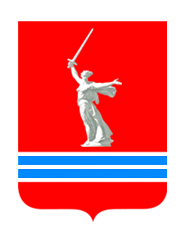 КОНТРОЛЬНО-СЧЕТНАЯ ПАЛАТА Волгоградской областиКОНТРОЛЬНО-СЧЕТНАЯ ПАЛАТА Волгоградской области№ 01КСП-02-02/ « 21 » ноября 2018 г.Наименование подпрограммы, основного мероприятияЗакон о бюджете 2018 годПроект2019 годИзменениеИзменениеНаименование подпрограммы, основного мероприятияЗакон о бюджете 2018 годПроект2019 годмлн. руб.%ВСЕГО1 257,21 072,0-185,2-14,7ГП «Развитие транспортной системыи обеспечение безопасности дорожного движения в Волгоградской области»ГП «Развитие транспортной системыи обеспечение безопасности дорожного движения в Волгоградской области»ГП «Развитие транспортной системыи обеспечение безопасности дорожного движения в Волгоградской области»ГП «Развитие транспортной системыи обеспечение безопасности дорожного движения в Волгоградской области»ГП «Развитие транспортной системыи обеспечение безопасности дорожного движения в Волгоградской области»Подпрограмма «Развитие системы общественного пассажирского транспорта в Волгоградской области», в том числе:822,9941,8118,914,4-Осуществление регулярных перевозок пассажиров и багажа на межмуниципальных маршрутах автомобильного транспорта56,665,08,414,8-Государственная поддержка общественного пассажирского транспорта730,0876,8146,820,1-Предоставление межбюджетных трансфертов бюджетам муниципальных образований Волгоградской области36,30,0-36,3-100,0ГП «Энергосбережение и повышение энергетической эффективности в Волгоградской области»ГП «Энергосбережение и повышение энергетической эффективности в Волгоградской области»ГП «Энергосбережение и повышение энергетической эффективности в Волгоградской области»ГП «Энергосбережение и повышение энергетической эффективности в Волгоградской области»ГП «Энергосбережение и повышение энергетической эффективности в Волгоградской области»Приобретение новых автобусов и техники для жилищно-коммунального хозяйства, работающих на газомоторном топливе350,855,1-295,7-84,3Непрограммные направления обеспечения деятельностигосударственных органов Волгоградской областиНепрограммные направления обеспечения деятельностигосударственных органов Волгоградской областиНепрограммные направления обеспечения деятельностигосударственных органов Волгоградской областиНепрограммные направления обеспечения деятельностигосударственных органов Волгоградской областиНепрограммные направления обеспечения деятельностигосударственных органов Волгоградской областиНепрограммные направления обеспечения деятельности и непрограммные расходы государственных органов Волгоградской области83,675,1-8,5-10,2НаименованиеЗакон 2018 годГоспрограммаПроект 2019 годОтклонение от госпрограммОтклонение от госпрограммНаименованиеЗакон 2018 годГоспрограммаПроект 2019 годмлн. руб.%ВСЕГО8 879,611 164,010 469,2-694,9-6,2Государственная программа Волгоградской области «Развитие транспортной системы и обеспечение безопасности дорожного движения в Волгоградской области»Государственная программа Волгоградской области «Развитие транспортной системы и обеспечение безопасности дорожного движения в Волгоградской области»Государственная программа Волгоградской области «Развитие транспортной системы и обеспечение безопасности дорожного движения в Волгоградской области»Государственная программа Волгоградской области «Развитие транспортной системы и обеспечение безопасности дорожного движения в Волгоградской области»Государственная программа Волгоградской области «Развитие транспортной системы и обеспечение безопасности дорожного движения в Волгоградской области»Государственная программа Волгоградской области «Развитие транспортной системы и обеспечение безопасности дорожного движения в Волгоградской области»Подпрограмма «Совершенствование и развитие сети автомобильных дорог общего пользования Волгоградской области», в том числе:7 105,69 708,27 948,5-1 759,7-18,1-Капитальный ремонт, ремонт автодорог…581,42 007,01 603,3-403,7-20,1-Содержание автомобильных дорог…2 445,84 460,82 267,5-2 193,3-49,2-Строительство и реконструкция автомобильных дорог…1 810,11 528,72 551,71 022,966,9-Предоставление межбюджетных трансфертов бюджетам муниципальных образований Волгоградской области на дорожную деятельность2 268,31 711,71 526,0-185,7-10,8-Подпрограмма «Повышение безопасности дорожного движения в Волгоградской области»54,9220,0256,036,016,4Государственная программа Волгоградской области «Устойчивое развитие сельских территорий»Государственная программа Волгоградской области «Устойчивое развитие сельских территорий»Государственная программа Волгоградской области «Устойчивое развитие сельских территорий»Государственная программа Волгоградской области «Устойчивое развитие сельских территорий»Государственная программа Волгоградской области «Устойчивое развитие сельских территорий»Государственная программа Волгоградской области «Устойчивое развитие сельских территорий»Строительство и реконструкция автодорог800,5646,9311,3-335,6-51,9Государственная программа Волгоградской области 
«Обеспечение безопасности жизнедеятельности на территории Волгоградской области»Государственная программа Волгоградской области 
«Обеспечение безопасности жизнедеятельности на территории Волгоградской области»Государственная программа Волгоградской области 
«Обеспечение безопасности жизнедеятельности на территории Волгоградской области»Государственная программа Волгоградской области 
«Обеспечение безопасности жизнедеятельности на территории Волгоградской области»Государственная программа Волгоградской области 
«Обеспечение безопасности жизнедеятельности на территории Волгоградской области»Государственная программа Волгоградской области 
«Обеспечение безопасности жизнедеятельности на территории Волгоградской области»Подпрограмма «Создание, развитие и обеспечение функционирования средств автоматизации комплексной системы обеспечения безопасности жизнедеятельности населения на территории Волгоградской области», в том числе:564,8589,0709,7120,720,5-Создание, развитие и обеспечение функционирования систем обеспечения защиты населения от противоправных посягательств473,9589,0689,6100,617,1-Субсидии бюджетам муниципальных образований на обеспечение развития локальной сети управления светофорными объектами90,90,020,120,1-Непрограммные расходыНепрограммные расходыНепрограммные расходыНепрограммные расходыНепрограммные расходыНепрограммные расходыСубсидии бюджетам муниципальных образований Волгоградской области на реализацию мероприятий в сфере дорожной деятельности157,6-1 243,61 243,6-Направление расходовНормативная потребностьЗаконопроектОтклонениеОтклонениеНаправление расходовНормативная потребностьЗаконопроектмлн. руб.меньше в Капитальный ремонт автомобильных дорог23 568,51 603,3- 29 103,3в 19,2 разаРемонт автомобильных дорог7 138,11 603,3- 29 103,3в 19,2 разаСодержание автомобильных дорог8 954,82 267,5- 6 687,3в 3,9 разаВСЕГО39 661,43 870,8-35 790,6в 10,2 раза№ п/пНаименование основного мероприятия, мероприятияГос.программаПроект2019 годОтклонениеОтклонение№ п/пНаименование основного мероприятия, мероприятияГос.программаПроект2019 годмлн. руб.%Строительство и реконструкция автомобильных дорог общего пользования (за исключением автомобильных дорог федерального значения)1 528,72 551,71 023,066,91Строительство второго, третьего и четвертого пусковых комплексов мостового перехода через реку Волга в городе Волгограде. Второй пусковой комплекс115,11 474,61 359,5в 12,8 раза2Строительство автомобильной дороги «Урюпинск - Дубовский – Алексеевская» на участке х. Дубовский - х. Пимкинский в Урюпинском и Алексеевском муниципальных районах268,1368,5100,537,53Реконструкция подъезда от автомобильной дороги «Водопьяново - Морец – Хвощинка» к х. Новодобринка (мост через балку Лог км 1+579) в Еланском муниципальном районе55,727,0-28,7-51,54Строительство автомобильной дороги «Лог - Новогригорьевская - Клетская - Распопинская – Серафимович» на участке Базки - Распопинская в Серафимовичском и Клетском муницип. р-нах80,093,213,216,55Строительство автомобильной дороги «Подъезд от автомобильной дороги «Суровикино (км 7) - Тормосин – Нижнегнутов» к х. Пристеновский в Суровикинском и Чернышковском муниципальных районах180,036,8-143,2-79,56Строительство автомобильной дороги «Верхний Еруслан – Салтово» км 10+00 - км 20+00 в Старополтавском муниц. р-не100,093,1-6,9-6,97Строительство автомобильной дороги «М-6 «Каспий» - Фролово - Ольховка - Липовка - автомобильная дорога 1Р 228 «Сызрань - Саратов – Волгоград» в Ольховском муниципальном районе132,30,0-132,3-100,08Реконструкция автомобильной дороги «Иловля - Ольховка – Камышин» км 84+951 - км 85+931 в Ольховском муниц. р-не48,30,0-48,3-100,09Реконструкция подъезда от автомобильной дороги «Водопьяново - Морец – Хвощинка» к х. Новодобринка (мост через реку Вязовка км 0+486) в Еланском муниц. р-не61,30,0-61,3-100,010Строительство автомобильной дороги «Подъезд от автомобильной дороги «Жирновск - Рудня - Вязовка - Михайловка - Кумылженская - Вешенская (Ростовская область) к с. Егоровка-на-Медведице» в Руднянском муниц. р-не181,50,0-181,5-100,011Строительство автомобильной дороги «Новоаннинский - Красный Октябрь – Алексеевская» в Алексеевском муниц. р-не150,00,0-150,0-100,0Строительство второго, третьего и четвертого пусковых комплексов мостового перехода через реку Волга в городе Волгограде. Третий и четвертый пусковой комплекс. ПИР0,0157,8157,8-Строительство автодорожных путепроводов на автомобильных дорогах общего пользования для областных государственных нужд56,4161,2104,8в 2,9 разаПроектно-изыскательские работы100,0139,339,339,3Показатель2019 год2020 год2020 год2021 год2021 годПоказательмлн. руб.млн. руб.% к 2019 годумлн. руб.% к 2020 годуПривлечение14 000,026 200,0187,120 900,079,8Погашение14 069,426 200,3186,221 377,781,6Разница-69,4-0,3х-477,7ХПоказателиПроект на 2019-2021 годыПроект на 2019-2021 годыПроект на 2019-2021 годыПоказатели2018 с учетом поправок201920202021Источники финансирования, 0,00,0200,0200,0в т. ч. за счет: -заимствований -69,4-69,4-0,3-477,7-изменения  остатков55,7547,6107,2277,7прочих источников (исполнение госгарантий, продажа акций и иных участий в капитале)13,7-478,2-306,90,0Наименование показателяНаименование показателяДотацииСубсидииСубвенцииИныеВСЕГО:%Объем, млн. руб.Распределено1122,05015,819390,0257,425785,289,4Объем, млн. руб.не распределено670,02313,154,54,53042,110,6Объем, млн. руб.Всего1792,07328,919444,5261,928827,3100Количество видовРаспределено2182414559,2Количество видовне распределено123523140,8Количество видовВсего34129376100Городской округДотации из ФФППДотации из ФФППДотации из ФФП МР (ГО)Дотации из ФФП МР (ГО)ВСЕГО фин. помощьВСЕГО фин. помощьОтклонение Отклонение Городской округ2018 год2019 год2018 год2019 год2018 год2019 годтыс. руб.%%г.Волгоград0,00,011,70,111,70,1-11,6-99,1г.Волжский375,0374,0234,023,5609,0397,5-211,5-34,7г.Камышин128,5127,8237,6119,2366,1247,0-119,1-32,5г.Михайловка101,7101,2192,4173,6294,1274,8-19,3-6,6г.Урюпинск44,043,2114,3103,5158,3146,7-11,6-7,3г.Фролово43,042,5134,9121,9177,9164,4-13,5-7,6Всего:692,2688,7924,9541,81617,11230,5-386,6-23,9